HOPPALAK İLE ZIPPALAKMAYIS AYIYARIM GÜNLÜK EĞİTİM AKIŞIVEYARIM GÜNLÜK EĞİTİM PLANLARI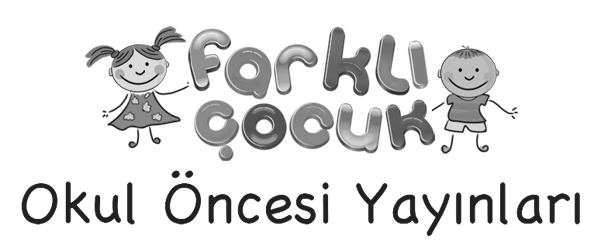 MİLLİ EĞİTİM BAKANLIĞI OKUL ÖNCESİ EĞİTİM PROGRAMIYARIM GÜNLÜK EĞİTİM AKIŞIOkul adı            	:	 Tarih                 	: 02/05/2014 Yaş grubu (Ay)	:Öğretmen Adı 	:Güne Başlama ZamanıOyun Zamanı
Öğrenme merkezlerinde oyun
Kahvaltı, Temizlik
Etkinlik Zamanı“Su dolu kovalar” isimli oyun etkinliği“Maymun kardeşler muz topluyor” isimli bütünleştirilmiş Türkçe-Matematik –SanatGünü Değerlendirme Zamanı 


Eve GidişGenel Değerlendirme:SU DOLU KOVALAREtkinlik Çeşidi	: Oyun etkinliği (Büyük Grup Etkinliği)Yaş Grubu (Ay)	:KAZANIM VE GÖSTERGELERİMotor gelişimKazanım 1. Yer değiştirme hareketleri yapar. Göstergeleri: Yönergeler doğrultusunda yürür. Yönergeler doğrultusunda koşar.Kazanım 4. Küçük kas kullanımı gerektiren hareketleri yapar. Göstergeleri: Nesneleri toplar. Nesneleri kaptan kaba boşaltır.Sosyal duygusal gelişimKazanım 7. Bir işi ya da görevi başarmak için kendini güdüler. Göstergeleri: Yetişkin yönlendirmesi olmadan bir işe başlar. Başladığı işi zamanında bitirmek için çaba gösterir.ÖĞRENME SÜRECİÇocuklarla bahçeye çıkılır. “ Kovaları dolduralım” adlı oyunun oynanacağı açıklanır. Çocuklar iki gruba ayrılır ve yan yana dizilirler Her grubun başında dolu bir kova, sonunda da boş bir kova vardır. Grubun başındaki çocuk elindeki bardağı kovaya batırıp su doldurur. Bardak bu şekilde elden ele dolaşarak en sondaki çocuğa gelir, o da suyu boş kovaya doldurur ve koşarak baş tarafa geçip dolu kovadan tekrar su alır ve aynı işlemi uygular. Oyun sonunda kovasında en çok su bulunan grup oyunu kazanır.MateryallerKova, bardak, suSözcüklerKovaKavramlarMiktar: Boş/doluDeğerlendirme Oyunumuzun adı neydi?Oyunumuzda hangi malzemeleri kullandık?Bardakta su taşırken zorlandınız mı?Oyun sırasında neler hissettiniz?UyarlamaMAYMUN KARDEŞLER MUZ TOPLUYOREtkinlik Çeşidi	: Türkçe-Matematik –Sanat (Bütünleştirilmiş Büyük Grup Etkinliği ve Bireysel Etkinlik)   Yaş Grubu (Ay)	:KAZANIM VE GÖSTERGELERİBilişsel gelişimKazanım 4: Nesneleri sayar.Göstergeleri: İleriye/geriye doğru birer birer ritmik sayar.  Belirtilen sayı kadar nesneyi gösterir.Kazanım 16: Nesneleri kullanarak basit toplama ve çıkarma işlemlerini yapar.Göstergeleri: Nesne grubuna belirtilen sayı kadar nesne ekler. Dil gelişimiKazanım 7: Dinledikleri/izlediklerinin anlamını kavrar.Göstergeleri: Sözel yönergeleri yerine getirir. Motor gelişimiKazanım 4: Küçük kas kullanımı gerektiren hareketleri yapar. Göstergeleri: Malzemeleri keser. Malzemeleri yapıştırır. Malzemeleri değişik şekillerde katlar.ÖĞRENME SÜRECİÇocuklarla maymun kardeşler adlı parmak oyunu oynanır.MAYMUN KARDEŞLER  Beş maymun kardeş varmış	(Bir elin be parmağı gösterilir)Sabah uyanmışlar çokta acıkmışlar 	(Karın bölgesi gösterilir)Dolabı açmışlar muz kalmamış. 	(İki el yana doğru açılır üzgün yüz ifadesi yapılır)Masanın üstüne bakmışlar muz kalmamış. 	(İki el yana doğru açılır üzgün yüz ifadesi yapılır)Dışarı çıkmışlar ağacın dallarına bakmışlar.Muz kalmamış… 	(İki el yana doğru açılır üzgün yüz ifadesi yapılır)Düşünmüşler, düşünmüşler 	(Baş kaşıma hareketi yapılır)Çok acıktık demişler. 	(Yüksek sesle söylenir)Koşa koşa evden çıkmışlar, ormana doğru koşmuşlar 	(Koşma hareketi yapılır)Büyük bir muz ağacı görmüşler. En büyük kardeş hemen ağaca tırmanmış.	(İki elle tırmanma hareketi yapılır)Öne iki muz koparmış aşağıya atmış.	(Bir elin iki parmağı gösterilir)Sonra üç muz daha koparmış aşağıya atmış  	(Bir elin üç parmağı gösterilir)Büyük maymun kardeş toplam beş muz toplamış 	(Beş parmak gösterilir)Muzları yiyen maymun kardeşler şıkır, şıkır oynamış.                                                   (Seçkin TABAR)Parmak oyununun ardından çocuklara, önce kaç muz topladılar, sonra kaç muz topladılar, toplam kaç tane muz topladılar? Diye sorularak çocukların cevapları dinlenir. Çocuklar çalışma masalarına alınır. Kesme Katlama Yöntemi İle “maymun” etkinliği yapılır.MateryallerEl işi kağıdı, yapıştırıcı, makas SözcüklerToplama işlemiKavramlarSayı/sayma:1/10 arası ritmik saymaDeğerlendirme Çocuklara çalışma sayfası dağıtılarak yönergeleri açıklanır. “Toplam nilüfer yaprakları kadar yaprağı açık yeşil renge boyayalım”. “Domatesleri toplayalım, çıkan sonucu örnekteki gibi yuvarlak içine alalım.” “Toplama işlemlerini örnekteki gibi yapalım”UyarlamaMİLLİ EĞİTİM BAKANLIĞI OKUL ÖNCESİ EĞİTİM PROGRAMIYARIM GÜNLÜK EĞİTİM AKIŞIOkul adı            	:	 Tarih                 	: 05/05/2014 Yaş Grubu (Ay)	:Öğretmen Adı 	:Güne Başlama ZamanıOyun Zamanı
Öğrenme merkezlerinde oyun
Kahvaltı, Temizlik
Etkinlik Zamanı“Trafik İşaretleri”  isimli bütünleştirilmiş Türkçe- Müzik“Yeşil Işık Yandı, Karşıya Geçelim” isimli bütünleştirilmiş Sanat –Okuma yazmaya hazırlıkGünü Değerlendirme Zamanı 

Eve GidişGenel Değerlendirme:TRAFİK İŞARETLERİEtkinlik Çeşidi	: Türkçe- Müzik  (Bütünleştirilmiş Büyük Grup Etkinliği)   Yaş Grubu (Ay)	:KAZANIM VE GÖSTERGELERİBilişsel GelişimKazanım 1. Nesne/durum/olaya dikkatini verir.Göstergeleri: Dikkat edilmesi gereken nesne/durum/olaya odaklanır.  Dikkatini çeken nesne/durum/olayı ayrıntılarıyla açıklar.Kazanım 13. Günlük yaşamda kullanılan sembolleri tanır.Göstergeleri: Gösterilen sembolün anlamını söyler.Kazanım 17. Neden sonuç ilişkisi kurar.Göstergeleri: Bir olayın olası nedenlerini söyler. Bir olayın olası sonuçlarını söyler. Dil GelişimiKazanım 5. Dili iletişim amacıyla kullanır.Göstergeleri: Konuşmayı başlatır, konuşmayı sürdürür. Konuşmayı sonlandırır. Konuşmak için sırasını bekler. Duygu, düşünce ve hayallerini söyler.Öz bakım BecerileriKazanım 7. Kendini tehlikelerden ve kazalardan korur.Göstergeleri: Tehlikeli olan durumları söyler. Temel güvenlik kurallarını bilir. ÖĞRENME SÜRECİSınıfın duvarına trafik işaretleri yapıştırılır. Çocuklara bu resimlerin ne olduğu, üzerindeki işaret ve yazıların ne anlama geldiği, bu işaretlerin nerelerde kullanıldığı ile ilgili sohbet başlatılır. Trafik kuralları, trafik ışıklarının anlamları hakkında neler bildikleri konuşulur. Trafikte yayaların nelere dikkat etmeleri gerektiği, hangi kurallara uyarsak tehlikeli durumları engelleyebilecekleri tartışılır. Trafik polisi resmi gösterilerek görevleri hakkında konuşulur. Çocuklara “taşıtlar”  adlı şarkı dinletilir. Şarkı hep birlikte tekrarlanır.TAŞITLARDüdük çalar ince ince                             	Otomobil fırlar birdenYolcular binince                                     	Kalkarken yerindenGidiyor çufu çufu çuf                            	Katıyor tozu dumanaUzaklarda gözü                                      	Uzaklarda gözüGit güle güle gel güle                              	Git güle güle gel güle güleÇok bekletme bizi                                  	Çok bekletme biziMateryaller Trafik işaretleriSözcüklerTrafik işareti, Trafik levhası, YönAile katılımı Ailelerden, bulundukları şehirde çocuk trafik parkuru olup olmadığını öğrenmeleri, eğer varsa çocuklarını götürmeleri istenebilir. Değerlendirme Sınıf duvarında hangi trafik işaretleri vardı?Trafik çok sıkışık olduğunda neler hissedersin?Trafik işaretleri olmazsa neler olurdu?Trafik polisinin görevleri nelerdir?Çalışma sayfaları dağıtılarak yönergeleri açıklanır. “Trafik işaretlerini inceleyelim. Trafik işaretleri hakkında sohbet edelim. En sona gelmesi gereken trafik işareti resimlerini çıkartma sayfasından bularak yerlerine yapıştıralım”UyarlamaYEŞİL IŞIK YANDI, KARŞIYA GEÇELİMEtkinlik Çeşidi  	: Sanat-Okuma yazmaya hazırlık (Bütünleştirilmiş Bireysel Etkinlik)   Yaş Grubu (Ay) :KAZANIM VE GÖSTERGELERİMotor gelişimiKazanım 4: Küçük kas kullanımı gerektiren hareketleri yapar. Göstergeleri: Malzemeleri yapıştırır. Nesneleri kopartır/yırtar. Nesneleri sıkar.Bilişsel gelişimKazanım 3: Algıladıklarını hatırlar.Göstergeleri: Nesne/durum/olayı bir süre sonra yeniden söyler. Hatırladıklarını yeni durumlarda kullanır.ÖĞRENME SÜRECİÇocuklar çalışma masalarına alınır. Üzerinde trafik ışıkları levhası olan A4 kağıtları çocuklara dağıtılır. Trafik ışıklarının hangi renk olduğu ve renklerin hangi anlama geldiği sorularak çocukların cevapları alınır. Çocuklardan sarı kırmızı ve yeşil grapon kağıtlarını yuvarlama yöntemi trafik lambalarını tamamlamaları istenir.       MateryallerGrapon kağıtları, yapıştırıcı,A4 kağıdıSözcüklerTrafik, trafik ışıklarıKavramlar------------Değerlendirme Trafik nedir?Trafik ışıkları hangi renk?Trafik ışıklarının anlamı nedir?Trafik kuralları neden vardır?Çalışma sayfaları dağıtılarak yönergeleri açıklanır. “Derya ve Can’ı okula götürebilmesi için babasına yardım edelim. Kkahverengi çerçeve içindeki araba resmini inceleyelim. Altındaki arabalardan hangileri onunla aynı? Bulduğumuz arabaların çerçevelerinin kesik çizgilerini çizerek tamamlayalım”Uyarlama MİLLİ EĞİTİM BAKANLIĞI OKUL ÖNCESİ EĞİTİM PROGRAMIYARIM GÜNLÜK EĞİTİM AKIŞIOkul adı            	:	 Tarih                 	: 06/05/2014 Yaş grubu (Ay)	:Öğretmen Adı 	:Güne Başlama ZamanıOyun Zamanı
Öğrenme merkezlerinde oyun

Kahvaltı, Temizlik
Etkinlik Zamanı“Karada Havada Denizde Yolculuk Yapalım” isimli bütünleştirilmiş Türkçe –Sanat “Küt ve sivri nesneleri bulalım” isimli okuma yazmaya hazırlık Günü Değerlendirme Zamanı 



Eve GidişGenel Değerlendirme:KARADA HAVADA DENİZDE YOLCULUK YAPALIMEtkinlik Çeşidi	: Türkçe-Sanat (Bütünleştirilmiş Büyük Grup ve Küçük Grup Etkinliği)Yaş Grubu (Ay)	:KAZANIM VE GÖSTERGELERİMotor gelişimiKazanım 4: Küçük kas kullanımı gerektiren hareketleri yapar. Göstergeleri: Malzemeleri yapıştırır. Değişik malzemeleri kullanarak resim yapar. Bilişsel gelişimKazanım 3: Algıladıklarını hatırlar.
Göstergeleri: Nesne/durum/olayı bir süre sonra yeniden söyler. Hatırladıklarını yeni durumlarda kullanır.Dil gelişimi
Kazanım 6: Sözcük dağarcığını geliştirir.Göstergeleri: Dinlediklerinde yeni olan sözcükleri fark eder ve sözcüklerin anlamlarını sorar. Sözcükleri hatırlar ve sözcüklerin anlamını söyler.Soysal Duygusal GelişimKazanım 7: Bir işi ya da görevi başarmak için kendini güdüler.Göstergeleri: Yetişkin yönlendirmesi olmadan bir işe başlar. Başladığı işi zamanında bitirmek için çaba gösterir.ÖĞRENME SÜRECİ	Çocuklara, okula hangi araçla geldikleri, çarşıya gittiklerinde hangi araca bindikleri sorulur.Taşıt denilince aklınıza hangileri geliyor? Yönergesi ile konuya giriş yapılır. Kara yolu, deniz yolu, hava yolu nedir? Kara taşıtları, deniz taşıtları ve hava taşıtlarının neler olduğu sorularla grup içinde sohbet edilir. Taşıtlarla ilgili bir öykü anlatılır. Ardından “İğne battı” adlı tekerleme söylenir.İĞNE BATTIİğne battı, canımı yaktı,Tombul kuş, arabaya koş. Arabanın tekeri, İstanbul’un şekeri.Hop hop altıntop, Bundan başka oyun yok.Çocuklar çalışma masalarına alınır. Çocuklar sayıları eşit üç gruba ayrılırlar. Gruplar kara taşıtları,  deniz taşıtları ve deniz taşıtları grubu olarak isim alırlar. Gazete ve dergilerden kesilmiş taşıt resimleri bir masaya konur. Gruplar kendilerine ait taşıt resimlerini seçip alır ve masalarına geçerler. Her grup kendilerine verilen büyük boy fon kartonuna yapıştırırlar. Pastel boyalarını kullanarak bulut deniz ev vb. resimler yapmaları istenir.MateryallerTaşıt resimleri, yapıştırıcıSözcüklerTaşıt, ulaşım   Kavramlar-----------Aile katılımıAilelerden gazete ve dergilerden kesilmiş taşıt resimleri göndermeleri istenirDeğerlendirme Taşıtlar ne işe yarar?Hava taşıtları hangileridir?Kara taşıtları hangileridir?Deniz taşıtları hangileridir?UyarlamaKÜT VE SİVRİ NESNELERİ BULALIMEtkinlik Çeşidi	: Okuma yazmaya hazırlık (Büyük Grup Etkinliği ve Bireysel Etkinlik) Yaş Grubu (Ay)	:KAZANIM VE GÖSTERGELERİBilişsel gelişimKazanım 1: Nesne/durum/olaya dikkatini verir.Göstergeleri: Dikkat edilmesi gereken nesne/durum/olaya odaklanır. Dikkatini çeken nesne/durum/olaya yönelik sorular sorar. Dikkatini çeken nesne/durum/olayı ayrıntılarıyla açıklar.Dil gelişimiKazanım 7: Dinledikleri/izlediklerinin anlamını kavrar.Göstergeleri: Sözel yönergeleri yerine getirir. Dinledikleri/izlediklerini açıklar. Motor gelişim Kazanım 4: Küçük kas kullanımı gerektiren hareketleri yapar. Göstergeleri: Değişik malzemeleri kullanarak resim yapar.ÖĞRENME SÜRECİ 	Çocuklar çalışma masalarına alınır. Masaya ucu sivri ve küt malzemelerden örnekler konur. Çocuklara malzemeleri incelemeleri aralarında ne gibi farklar olduğu açıklamaları istenir. Evlerinde bulunan sivri ve küt uçlu nesnelerin neler olduğu sorularak çocukların düşünceleri alınır. Masadaki malzemeler sivri ve küt olarak ikiye ayrılır.Ardından çalışma sayfaları dağıtılarak yönergeleri açıklanır. “Ucu sivri olmayan yani küt olan çitleri gri renge, ucu sivri olanları ise kahverengiye boyamak istiyorlar. Onlara yardım edelim Çitlerin üzerinde durduğu ince uzun tahtaları da açık kahverengiye boyayalım”MateryallerUcu sivri ve küt nesnelerSözcüklerKüt sivriKavramlarZıt: Sivri/kütDeğerlendirme Etkinliğimizdeki malzemelerin özellikleri nelerdir?Küt olan nesneler nelerdir?Sivri olan nesneler nelerdir?Evinizde sivri olan nesneler nelerdir?UyarlamaMİLLİ EĞİTİM BAKANLIĞI OKUL ÖNCESİ EĞİTİM PROGRAMIYARIM GÜNLÜK EĞİTİM AKIŞIOkul adı            	:	 Tarih                 	: 07/05/2014 Yaş Grubu (Ay)	:Öğretmen Adı 	:Güne Başlama ZamanıOyun Zamanı
Öğrenme merkezlerinde oyun
Kahvaltı, Temizlik
Etkinlik Zamanı“Dokunduğumuz Nesnenin Adını Bulalım” isimli okuma yazmaya hazırlık “Taşıtları Sesinden Tanıyalım” isimli bütünleştirilmiş Müzik- Sanat Günü Değerlendirme Zamanı 


Eve GidişGenel Değerlendirme:DOKUNDUĞUMUZ NESNENİN ADINI BULALIMEtkinlik Çeşidi	: Okuma yazmaya hazırlık (Bireysel Etkinlik)Yaş Grubu (Ay)	:KAZANIM VE GÖSTERGELERİBilişsel gelişimKazanım 1: Nesne/durum/olaya dikkatini verir.Göstergeleri: Dikkat edilmesi gereken nesne/durum/olaya odaklanır. Dikkatini çeken nesne/durum/olaya yönelik sorular sorar. Dikkatini çeken nesne/durum/olayı ayrıntılarıyla açıklar.Kazanım 2:Nesne/durum/olayla ilgili tahminde bulunur.Göstergeleri: Nesne/durum/olayla ilgili tahminini söyler. Tahmini ile ilgili ipuçlarını açıklar. Gerçek durumu inceler. Tahmini ile gerçek durumu karşılaştırır.Kazanım 5: Nesne ya da varlıkları gözlemler.Göstergeleri: Nesne/varlığın yapıldığı malzemeyi söyler.ÖĞRENME SÜRECİ Bir bez torba içine lego, kaşık, diş macunu, diş fırçası, plastik bardak, plastik kaşık, metal kaşık, kalem, kalemtraş vb. değişik malzemelerden yapılmış nesneler konur. Çocuklardan ellerini torbanın içine sokup bir tane nesne seçmeleri istenir. Seçtikleri nesneyi torbadan çıkarmadan hangi malzemeden yapıldığı ve özelliklerini tahmin etmeleri istenir. Tahminlerinden sonra, nesneyi torbadan çıkarıp arkadaşlarına göstermeleri ve tahminleri ile nesnenin özelliklerinin uyuşup uyuşmadığı tartışılır. Çocuklara çeşitli sorular sorularak etkinlik tamamlanır.
-Torbadaki nesnelerin ne olduğunu anlamak zor oldu mu?-Nesneyi görmeden ne olduğunu nasıl anladınız?-Hangi malzemelerin neyden yapıldığını kolay bulabildin mi? vb.MateryallerBir bez torba lego, kaşık, diş macunu, diş fırçası, plastik bardak, plastik kaşık, metal kaşık, kalem, kalemtıraşSözcüklerMetal, tahta, plastikKavramlar------------Değerlendirme Çalışma sayfaları dağıtılarak yönergeleri açıklanır. “Resimlerdeki eşyaların nelerden yapıldığını düşünelim. Metal ve cam olan eşyaların altındaki şekilleri gri renge, diğerlerinin altındaki şekilleri ise kahverengi ile boyayalım”UyarlamaTAŞITLARI SESİNDEN TANIYALIMEtkinlik Çeşidi	: Sanat –Müzik  (Bütünleştirilmiş Büyük Grup Etkinliği ve Bireysel Etkinlik) Yaş Grubu (Ay)	:KAZANIM VE GÖSTERGELERİMotor Gelişim Kazanım 4. Küçük kas kullanımı gerektiren hareketleri yapar.Göstergeleri: Nesneleri yeni şekiller oluşturacak biçimde bir araya getirir. Malzemeleri keser, yapıştırır, değişik şekillerde katlar. Bilişsel Gelişim Kazanım 1. Nesne/durum/olaya dikkatini verir. Göstergeleri: Dikkat edilmesi gereken nesne/durum/olaya odaklanır. Dikkatini çeken nesne/durum/olaya yönelik sorular sorar. Dikkatini çeken nesne/durum/olayı ayrıntılarıyla açıklar.Kazanım 3. Algıladıklarını hatırlar. Göstergeleri: Nesne/durum/olayı bir süre sonra yeniden söyler. Hatırladıklarını yeni durumlarda kullanır.Dil Gelişimi Kazanım 1. Sesleri ayırt eder. Göstergeleri: Sesin geldiği yönü söyler. Sesin kaynağının ne olduğunu söylerÖĞRENME SÜRECİ           Hava kara ve deniz taşıtlarının olduğu resimler sınıf duvarına çocukların boy hizasında asılır. Çocuklara çeşitli taşıtlara ait sesleri dinlettirerek “Hangi taşıtın sesi?” olduğu sorulur. Duydukları sesin hangi araca ait olduğunu resimler üzerinde göstermeleri istenir. Cd den Meslekler şarkısının pilot ve şoför bölümü dinletilir. Çocuklarla birlikte tekrar edilir. Çocuklar çalışma masalarına alınır. Boş meyve suyu kutusu ya da ilaç kutusu verilir. Çocuklardan bu kutuları el işi kâğıtlarıyla kaplayıp istedikleri malzemeleri kullanarak bir taşıtı yapmaları istenir.MateryallerEl işi kağıdı, yapıştırıcı, kutu, makas, müzik cd siSözcükler--------------Kavramlar--------------Değerlendirme Sesin hangi araca ait olduğunu bulmaya çalışırken zorlandınız mı?En kolay hangi aracın sesini tanıdınız?En hızlı araç hangisidir?En yavaş hangi araç gider?Çalışma sayfaları dağıtılarak yönergeleri açıklanır 
“Sesini duyduğumuz taşıtların altındaki şekli gri renge boyayalım. En yüksek sesi hangi taşıt çıkartıyor? Söyleyelim.”Uyarlama MİLLİ EĞİTİM BAKANLIĞI OKUL ÖNCESİ EĞİTİM PROGRAMIYARIM GÜNLÜK EĞİTİM AKIŞIOkul adı            	:	 Tarih                 	: 08/05/2014 Yaş Grubu (Ay)	:Öğretmen Adı 	:Güne Başlama ZamanıOyun Zamanı
Öğrenme merkezlerinde oyun
Kahvaltı, Temizlik
Etkinlik Zamanı“Şekil Yapbozu Yapıyoruz” isimli bütünleştirilmiş sanat-okuma yazmaya hazırlık“Lütfen bana yardım edin” isimli bütünleştirilmiş Matematik ve oyun etkinliği “Sabırlı Olmalıyız” isimli bütünleştirilmiş Türkçe-MüzikGünü Değerlendirme Zamanı 
Eve GidişGenel Değerlendirme:ŞEKİL YAPBOZU YAPIYORUZEtkinlik Çeşidi	: Okuma yazmaya hazırlık-Sanat etkinliği (Bütünleştirilmiş Bireysel Etkinliği)   Yaş Grubu (Ay)	:KAZANIM VE GÖSTERGELERİBilişsel gelişimKazanım 12: Geometrik şekilleri tanır.Göstergeleri: Gösterilen geometrik şeklin ismini söyler. Geometrik şekillerin özelliklerini söyler. Kazanım 15. Parça-bütün ilişkisini kavrar. Göstergeleri: Bir bütünün parçalarını söyler. Bütünü parçalara böler.Parçaları birleştirerek bütün elde eder.Motor gelişimKazanım 4. Küçük kas kullanımı gerektiren hareketleri yapar. Göstergeleri: Malzemeleri keser, yapıştırır.Değişik malzemeler kullanarak resim yapar. Öğrenme süreciÇocuklara “şekil yap bozu” çalışması yapacağı söylenir. Üzerinde  çeşitli  geometrik  şekillerin çizili olduğu resim kağıdı dağıtılır. Çocuklardan kağıt üzerinde bulunan şekilleri farklı renklerde boyamaları istenir. Boyama tamamlanınca çocuklar boyama sayfalarını fon kartonuna yapıştırlar. Makaslarını alarak kağıdı dört eşit parçaya bölerler.Çocuklar yaptıkları yapbozları birbirleriyle değişerek tamamlar.MateryallerBoyama sayfaları, makas, yapıştırıcı,pastel boya,fon kartonuKavramlarMiktar: parça/bütünŞekil: Daire, üçgen, kare, dikdörtgen, elipsSözcükler-------------DeğerlendirmeYapbozunda hangi şekiller vardı?Parçaları birleştirirken zorlandınız mı?Geometrik şekilleri hangi renklere boyadınız?Daha önce buna benzer bir yapbozunuz oldu mu?Çalışma sayfaları dağıtılarak yönergeleri açıklanır. “Aynı olan iki parçayı çizgiyle birleştirerek bütünü oluşturalım”UyarlamaLÜTFEN BANA YARDIM EDİNEtkinlik Çeşidi	: Matematik etkinliği-Oyun etkinliği  (Bütünleştirilmiş Büyük Grup Etkinliği) Yaş Grubu (Ay)	:KAZANIM VE GÖSTERGELERİBilişsel gelişimKazanım 7. Nesne ya da varlıkları özelliklerine göre gruplar. Göstergeleri: Nesne/varlıkları rengine göre gruplar. Nesne/varlıkları şekline göre gruplar. Nesne/varlıkları büyüklüğüne göre gruplar. Nesne/varlıkları uzunluğuna göre gruplar. Nesne/varlıkları dokusuna göre gruplar.Dil gelişimiKazanım 7. Dinlediklerinin/izlediklerinin anlamını kavrar. Göstergeleri: Sözel yönergeleri yerine getirir.ÖĞRENME SÜRECİÇeşitli renk ve modelde ayakkabılar çoraplar terlikler, eldivenler bir sepetin içine karışık olarak konur. Öğretmen telaşla çocukların yanına gelir. “Çocuklar sepetin içindeki tüm eşyaların birbirine karışmış. Eşyaların çiftlerini bulmam için bana yardım eder misiniz?” diye sorar. Sepetteki eşyaları oyun alanının ortasına boşaltılır. Ardından çocuklara “istediğimiz eşyaları daha kolay bulmak için neler yapabiliriz?”  diye sorulur. Çocuklar eşyaların çiftlerini bularak eşleştirirler. Çocuklar oyun alanına alınır. Daire biçiminde yere otururlar. Çocuklardan sınıf ayakkabılarını çıkartıp dairenin ortasına bırakmaları istenir. Tüm ayakkabılar karıştırılır. Her ocuktan kendi ayakkabısı dışında başka bir çift ayakkabı daha bulması istenir MateryallerAyakkabılar, çoraplar, terlikler eldivenler, sepetSözcükler -------------KavramlarMiktar: tek/çiftDeğerlendirmeÇalışma sayfaları dağıtılarak yönergeleri açıklanır. “Eldiven, ayakkabı ve çoraplar çift olur. Çünkü kullanabilmemiz için iki tane olmaları gerekir. Çift olan ayakkabıları çizgi ile birleştirelim. Hangi ayakkabının eşi yok? Bulalım, yuvarlak içine alalım.”UyarlamaSABIRLI OLMALIYIZEtkinlik Çeşidi	: Türkçe-Müzik  (Bütünleştirilmiş Büyük Grup Etkinliği) Yaş Grubu (Ay)	:KAZANIM VE GÖSTERGELERİDil gelişimi Kazanım 6: Sözcük dağarcığını geliştirir.Göstergeleri: Dinlediklerinde yeni olan sözcükleri fark eder ve sözcüklerin anlamlarını sorar. Sözcükleri hatırlar ve sözcüklerin anlamını söyler. Yeni öğrendiği sözcükleri anlamlarına uygun olarak kullanır. Cümle kurarken çoğul ifadeler kullanır. Kazanım 8: Dinledikleri/izlediklerini çeşitli yollarla ifade eder.Göstergeleri: Dinledikleri/izlediklerini müzik yoluyla sergiler.ÖĞRENME SÜRECİDeğerler eğitimi kartından “Sabretmek” adlı öykü anlatılır. Öykü ile ilgili sorular sorulur, çocukların cevapları dinlenir. Sabırlı olanın ne demek olduğu, neden sabırlı olmamız gerektiği konusunda sorgulama başlatılır. CD den Ercan Mertoğlu nun “Sabırlı ol” adlı şarkısı dinletilir. Hep birlikte şarkıya eşlik edilir.SABIRLI OLTonton dede anlattıFidanlara bakmalıYavaş yavaş büyürlerÇok sabırlı olmalı.Zaman gerek Can kardeşSabırlı davranÇok acele edersenÇürür o fidan                                      Söz/Müzik: Ercan Mertoğlu MateryallerDeğerler eğitimi kartı, müzik cd siSözcüklerSabırKavramlar--------------Değerlendirme Öykümüzün adı neydi?Öykümüzde nelerden bahsediliyordu?Neden sabırlı olmalıyız?Sabırlı olmazsak neler olur?UyarlamaMİLLİ EĞİTİM BAKANLIĞI OKUL ÖNCESİ EĞİTİM PROGRAMIYARIM GÜNLÜK EĞİTİM AKIŞIOkul adı            	:	 Tarih                 	: 09/05/2014 Yaş Grubu (Ay)	:Öğretmen Adı 	:Güne Başlama ZamanıOyun Zamanı
Öğrenme merkezlerinde oyun

Kahvaltı, Temizlik
Etkinlik Zamanı“Anneler Günün Kutlu Olsun Anneciğim” isimli bütünleştirilmiş Türkçe –Sanat –Müzik“Tilki saatin kaç?” isimli oyun etkinliğiGünü Değerlendirme Zamanı Eve GidişGenel Değerlendirme:ANNELER GÜNÜN KUTLU OLSUN ANNECİĞİMEtkinlik Çeşidi	: Türkçe –Sanat –Müzik (Bütünleştirilmiş Büyük Grup Etkinliği ve Bireysel Etkinlik)Yaş Grubu (Ay)	:KAZANIM VE GÖSTERGELERİSosyal ve Duygusal GelişimKazanım 2. Ailesiyle ilgili özellikleri tanıtır.Göstergeleri: Anne ve babasının adını, soyadını, mesleğini vb. söyler. Anne ve babasının saç rengi, boyu, göz rengi gibi fiziksel özelliklerini söyler.Dil GelişimiKazanım 5. Dili iletişim amacıyla kullanır.Göstergeleri: Konuşma sırasında göz teması kurar. Konuşmayı başlatır, konuşmayı sürdürür. Konuşmayı sonlandırır. Sohbete katılır. Duygu, düşünce ve hayallerini söyler.Kazanım 8.  Dinlediklerini/izlediklerini çeşitli yollarla ifade eder.Göstergeleri: Dinledikleri izlediklerini müzik ve resim yoluyla sergiler.Kazanım 12. Yazı farkındalığı gösterir.Göstergeleri: Duygu ve düşüncelerini yetişkine yazdırır.Motor GelişimKazanım 4. Küçük kas kullanımı gerektiren hareketleri yapar.Göstergeleri: Nesneleri yeni şekiller oluşturacak biçimde bir araya getirir. Malzemeleri değişik şekillerde katlar. Değişik malzemeleri kullanarak resim yapar.ÖĞRENME SÜRECİ Çocuklara mayıs ayının ikinci pazarının “Anneler günü” olarak kutlandığı bilgisi verilerek annelerin öneminden bahsedilir Çocuklardan arkadaşlarına annelerinden bahsetmeleri istenir. (Annesinin adı, ne iş yaptığı, kaç yaşında olduğunu, en çok hangi yemeği sevdiğini, Annelerini en çok neyin mutlu edebileceği vb sorular sorulur). Ardından annelerin bizim için öneminden, bizi ne kadar sevdiklerinden bahsedilip, annelerimize saygılı olmamız ve onları elimizden geldiğince incitmememiz konusunda çocuklarla konuşulur. Çocuklardan annelerine anneler gününde vermek üzere bir resim yapmalarını istenir. Yapılan çalışmada çocukların özgür olduklarını istedikleri boyayı ve materyali kullanabilecekleri belirtilir. Çocukların duyguları öğretmen tarafından kağıtlara yazılır.  Hazırlanan mektuplar için renkli kağıtlardan katlama yöntemi kullanılarak zarflar hazırlanır. Zarf çocuklar tarafından süslenir.Çocuklara“Annemize Türkü” adlı şarkı dinletilir.Annemize Türkü
Güneşin alası çok,      	Gelin çiçek derelim,           	Anamız başımızda,
Her evin çilesi çok,    	Yollarına serelim,             	Her öğün aşımızda,
Analar çeker yükü,    	Sevgi dolu türkülerle,          	Ananın emeği var,
Kimsenin bilesi yok.  	Annemize verelim.             	Her iyi işimizde
Şarkı hep birlikte tekrar edilir.MateryallerResim kağıdı, pastel boya, yapıştırıcı, el işi kağıdıSözcüklerTürküKavramlar---------------Değerlendirme Hafta sonu hangi günü kutlayacağız? Annen için yaptığın resimde duygularını nasıl anlattın? Şarkımızın ismi neydi? Şarkıyı söylerken neler hissettin?UyarlamaTİLKİ SAATİN KAÇEtkinlik Çeşidi	: Oyun etkinliği (Bütünleştirilmiş Büyük Grup Etkinliği)   Yaş Grubu (Ay)	:KAZANIMLAR VE GÖSTERGELERİDil GelişimiKazanım 8. Dinlediklerini/izlediklerini çeşitli yollarla ifade eder. Dinlediklerini/izlediklerini resim yoluyla sergiler.Bilişsel GelişimKazanım 4: Nesneleri sayar.Göstergeleri: İleriye/geriye doğru birer birer ritmik sayar.Motor GelişimKazanım 1: Yer değiştirme hareketleri yapar.Göstergeleri: Yönergeler doğrultusunda yürür.Sosyal Duygusal GelişimKazanım 10: Sorumluluklarını yerine getirir.Göstergeleri: Sorumluluk almaya istekli olduğunu gösterir. Üstlendiği sorumluluğu yerine getirir.ÖĞRENME SÜRECİÇocuklara birkaç gün önceden sorumluluk verilir. Eski çocuk oyunlarını aileleriyle birlikte eski çocuk oyunlarını araştırarak buldukları kaynakları okula getirmeleri istenir. Çocukların getirdiği kaynaklar incelenerek bilgiler tüm sınıfa aktarılır. Çocukların araştırma sonuçları ile eski çocuk oyunları ile ilgili pano hazırlanır. “Tilki Tilki Saatin Kaç” oyunu çocuklara anlatılır. Görev dağılımı yapılır. Çocuklardan biri ebe olarak seçilir ve ebeyle oyuncular arasına bir mesafe konur. Oyuncular "Tilki Tilki Saatin Kaç" derler. Tilki söylediği sayıya göre adım atar. Eğer tilki kazandibi derse oyuncu başlangıç noktasına geçer.  Adımları sırasında ebenin yanına en çabuk kim ulaşırsa o ebe olur ve oyun yeniden başlar. Oyun sonunda değerlendirme yapılır. Çocukların oyun hakkındaki duygu ve düşünceleri dinlenir.Materyaller-----------SözcüklerOyun, ebe, adımKavramlarZıt: Başlangıç-BitişSayı:1/10 arası ritmik saymaAile KatılımıAilelere çocuklarına eskiden oynadıkları birkaç oyunu öğretmeleri önerilir.DeğerlendirmeOyun oynamak sana kendini nasıl hissettiriyor? En çok hangi oyunu seviyorsun? Oyunda görev dağılımını nasıl yaptık? Tilkinin görevi hakkında ne düşünüyorsun? Tilkiye ilk önce kim ulaştı? Çalışma sayfaları dağıtılarak yönergeleri açıklanır. “Boncuklarda yazan rakamların sudokuda yan yana ve alt alta gelmemesi gerekiyor. Çıkartma sayfasındaki rakamları kullanarak sudokuyu tamamlayalım”
Uyarlama MİLLİ EĞİTİM BAKANLIĞI OKUL ÖNCESİ EĞİTİM PROGRAMIYARIM GÜNLÜK EĞİTİM AKIŞIOkul adı            	:	 Tarih                 	: 12/05/2014 Yaş Grubu (Ay)	:Öğretmen Adı 	:Güne Başlama ZamanıOyun Zamanı
Öğrenme merkezlerinde oyun

Kahvaltı, Temizlik
Etkinlik Zamanı“Engelliler haftası” isimli bütünleştirilmiş Türkçe-Oyun etkinliği“Kazıyalım Geometrik Şekiller Yapalım” isimli bütünleştirilmiş Sanat etkinliği-Okuma yazmaya hazırlık  	Günü Değerlendirme Zamanı Eve Gidiş
Genel Değerlendirme:ENGELLİLER HAFTASIEtkinlik Çeşidi	: Türkçe-Oyun etkinliği (Bütünleştirilmiş Büyük Grup ve Küçük Grup Etkinliği)Yaş Grubu  (Ay)	:KAZANIMLAR VE GÖSTERGELERİSosyal ve Duygusal GelişimKazanım 6. Kendisinin ve başkalarının haklarını korur. Göstergeleri: Haklarını söyler. Başkalarının hakları olduğunu söyler.Kazanım 8. Farklılıklara saygı gösterir.Göstergeleri: Kendisinin farklı özellikleri olduğunu söyler. İnsanların farklı özellikleri olduğunu söyler. Etkinliklerde farklı özellikteki çocuklarla birlikte yer alır. Dil gelişimiKazanım 10: Görsel materyalleri okur.Göstergeleri: Görsel materyalleri inceler. Görsel materyalleri açıklar. Görsel materyallerle ilgili sorular sorar. Görsel materyallerle ilgili sorulara cevap verir. ÖĞRENME SÜRECİ                  Engellilere yönelik olan levha ve işaretler çocuklara gösterilerek anlamlarına ilişkin sorular sorulur. Çevrenizde ya da ailenizde engelli biri var mı?  Diye sorgulama başlatılır. Bu haftanın engelliler haftası olduğu sorulur. Engellilere karşı sorumluluklarımız ve onlara nasıl davranmamız gerektiği konuşulur. Çocuklar oyun alanına alınır. Sınıf kitaplığından günün anlamına uygun bir öykü anlatılır. “Yolcu evini bul” adlı oyunun oynanacağı söylenir. Çocuklar ikili eş yapılır, eşlerin gözleri eşarp ile bağlanır. Diğer çocuklar geniş bir halka oluşturarak, gözleri kapalı olan arkadaşlarını tehlikelerden korumaya çalışırlar. Halka içine bir sandalye konulur ve gözleri kapalı olan eşler ellerini kullanarak, sandalyeyi bulmaya çalışırlar. Sandalyeyi ilk bulup, oturan oyunu kazanır. Oyuna diğer eşlerle devam edilir. Oyun sonunda çocuklara gözleri kapalı iken neler hissettikleri sorularak, onların duygu ve düşünceleri dinlenir.MateryallerÖykü, Engellilere yönelik olan levha ve işaretler, eşarplarSözcüklerEngelli Kavramlar---------------Aile katılımıAilelere engelli insanlara karşı davranışlarının nasıl olması gerektiği ile ilgili çocuklarıyla sohbet etmeleri istenebilir.Değerlendirme Engel ne demek olabilir?  Engelli kime denir? Engellilere karşı nasıl davranmalıyız? Engelli insanların kullandığı eşyaların adları nelerdir?Sağlıklı kişilerle engelli kişiler arasında ne fark vardır?Bir engelin olsaydı neler hissederdin?Uyarlama KAZIYALIM GEOMETRİK ŞEKİLLER YAPALIM
Etkinlik Çeşidi		:  Sanat etkinliği-Okuma yazmaya hazırlık (Bütünleştirilmiş Bireysel Etkinlik ve Büyük Grup Etkinliği)
Yaş Grubu (Ay) 	:    KAZANIM VE GÖSTERGELERİMotor gelişimKazanım 4: Küçük kas kullanımı gerektiren hareketleri yapar. Göstergeleri: Malzemelere araç kullanarak şekil verir. Değişik malzemeler kullanarak resim yapar.Sosyal duygusal gelişimKazanım 3: Kendini yaratıcı yollarla ifade eder.Göstergeleri: Özgün özellikler taşıyan ürünler oluşturur.ÖĞRENME SÜRECİÇocuklara kazıma boya yapılacağı açıklanır. Çocuklardan resim kağıdının her yerini (beyaz renk kalmayacak şekilde) boyamaları istenir. Kağıdı boyandıktan sonra üstünü siyah pastel boyayla boyayıp tamamen kapatmaları söylenir. Resim tek bir renk (siyah) olduğu zaman ellerine aldıkları fırça, çubuk vb. materyallerle kazıyarak istedikleri geometrik şekillerden birini çizmeleri istenir. Çocuklar kazıma işleminden sonra daha önce boyadıkları renklerin göründüğünü fark ederler. Çocuklar çizdikleri geometrik şekillere göre grup oluştururlar. Her geometrik şekil sayılır. En çok hangi şeklin çizildiği, en az hangi şeklin çizildiği sayılarak belirlenir.MateryallerPastel boya, kürdan, fırça, tahta çubukSözcüklerKazıma KavramlarRenk: ana ve ara renklerDeğerlendirmeYaptığımız boyamanın adı neydi?Kâğıdı hangi renk ile boyadık?Kazıma boya yaparken neler hissettiniz?Hangi şekli yaptınız?Çalışma sayfaları dağıtılarak yönergeleri açıklanır. “Boyanmamış şekillerle aynı olan boyalı şekilleri sayalım. Her birinin sayısı kadar kutuyu boyayalım. Kaç tane kare, üçgen, elips, dikdörtgen var? Sayalım. Uygun olan rakamı işaretleyelim”Uyarlama MİLLİ EĞİTİM BAKANLIĞI OKUL ÖNCESİ EĞİTİM PROGRAMIYARIM GÜNLÜK EĞİTİM AKIŞIOkul adı            	:	 Tarih                 	: 13/05/2014 Yaş Grubu (Ay)	:Öğretmen Adı 	:Güne Başlama ZamanıOyun Zamanı
Öğrenme merkezlerinde oyun
Kahvaltı, Temizlik
Etkinlik Zamanı“Köpek uçmak istemiş” isimli bütünleştirilmiş Türkçe-Sanat-Müzik“Minik Köpek kemiğin nerede? İsimli bütünleştirilmiş Okuma yazmaya hazırlık-Oyun etkinliğiGünü Değerlendirme Zamanı Eve GidişGenel Değerlendirme:KÖPEK UÇMAK İSTEMİŞEtkinlik Çeşidi	: Türkçe-Sanat-Müzik (Bütünleştirilmiş Büyük Grup Etkinliği ve Bireysel Etkinlik)  
Yaş Grubu (Ay) 	:    KAZANIM VE GÖSTERGELERİBilişsel gelişimKazanım 3: Algıladıklarını hatırlar.Göstergeleri: Nesne/durum/olayı bir süre sonra yeniden söyler. Hatırladıklarını yeni durumlarda kullanır.Dil gelişimiKazanım 4: Konuşurken dilbilgisi yapılarını kullanır.Göstergeleri: Cümle kurarken isim kullanır. Cümle kurarken fiil kullanır. Cümle kurarken sıfat kullanır. Cümle kurarken bağlaç kullanır. Cümle kurarken çoğul ifadeler kullanır.Kazanım 8: Dinledikleri/izlediklerini çeşitli yollarla ifade eder.Göstergeleri: Dinledikleri/izlediklerini müzik yoluyla sergiler.Motor gelişimi Kazanım 4: Küçük kas kullanımı gerektiren hareketleri yapar. Göstergeleri: Malzemeleri keser.  Malzemeleri yapıştırır. Malzemeleri değişik şekillerde katlar.ÖĞRENME SÜRECİAilelerden istenen köpek resimleri çocuklarla birlikte bir fon kartonuna yapıştırılarak geçici öğrenme merkezi oluşturulur. Köpek resimleri incelenerek özellikleri hakkında sohbet başlatılır. Nasıl ses çıkardığı, nasıl çoğaldıkları, neyle beslendikleri hakkında sorgulama başlatılır. “Köpek uçmak istemiş” adlı şarkı çocuklara dinletilir. Daha sonra çocuklarla birlikte tekrar edilir.KÖPEK UÇMAK İSTEMİŞKöpek uçmak istemiş, bir gün kargaya gitmişKarga ona anlatmış, bizimki de inanmışTırmanmış koşa, koşa balkonun kenarına Açmış bacaklarını, dikmiş kulaklarını Havlamış birkaç kere, atmış kendini yereKöpek ölmüş vah vah vah, Karga da gülmüş hah hah hahÇocuklar çalışma masalarına alınır. Kesme katlama ve yapıştırma yöntemi ile köpek etkinliği öğretmen rehberliğinde yapılır.MateryallerKöpek resimleri, yapıştırıcı, makas, el işi kağıdıSözcükler----------Kavramlar-----------Aile katılımıAilelerden gazete ve dergilerden köpek resimlerini keserek okula göndermeleri istenir.DeğerlendirmeBugün hangi öğrenme merkezi oluşturduk?Köpekler nasıl ses çıkarırlar?Nasıl çoğalırlar?Evinde köpek besleyen var mı?Köpekler hızlı mı hareket eder, yoksa yavaş mı?UyarlamaMİNİK KÖPEK KEMİĞİN NEREDE?Etkinlik Çeşidi	: Oyun etkinliği (Bütünleştirilmiş Büyük Grup Etkinliği ve Bireysel Etkinlik)  
Yaş Grubu (Ay) 	:    KAZANIM VE GÖSTERGELERİBilişsel GelişimKazanım 3: Algıladıklarını hatırlar.Göstergeleri: Eksilen ya da eklenen nesneyi söyler. Kazanım 10. Mekânda konumla ilgili yönergeleri uygular. Göstergeleri: Yönergeye uygun olarak nesneyi doğru yere yerleştirir.Motor GelişimiKazanım 1: Yer değiştirme hareketleri yapar.Göstergeleri: Yönergeler doğrultusunda yürür.  ÖĞRENME SÜRECİ Çocuklar sandalyelere otururlar.  Çocukların karşısına küçük bir masa konur. Üzerine değişik oyuncaklar konur. (lego, üçük bir top, tahta blok vb) çocuklardan bir ebe (köpek) seçilir. Çocuklara “Bunlar minik köpeğimizin oyuncakları. Şimdi köpeğimiz dışarıda dolaşırken biz onun bir oyuncağını saklayacağız. Köpeğimiz buraya geldiğinde hangi oyuncağının olmadığını bulmaya çalışacak” denir. Ebe nesnelere bakarak hangisinin eksik olduğunu bulmaya çalışır.  Çocuklar oyun alanına alınır. ‘Uyu Köpeğim Uyu’ oyununu oynamak için el ele tutuşulur. Dairenin ortasına bir sandalye konulur,  altına da bir eşya yerleştirilir. Çocuklar arasından gönüllü bir ebe seçilir bu köpek olur. Ebe ortadaki sandalyeye oturtulur. Sandalyenin altına yerleştirilen eşya da köpeğin kemiği olur. Oyuncular hep beraber  ‘Uyu Köpeğim Uyu’ dediği zaman köpek gözlerini yumar. Bu sırada bir öğrenciye işaret edilir. O da sesiz adımlarla sandalyenin altındaki kemiği alır, yerine döner. Çocuklar ‘uyan Köpeğim Uyan’ diye seslenir. Çocuk sandalyeden kalkar, kemiğini alan oyuncuyu bulmaya çalışır. Üç arkadaşında da kemiği bulamazsa aç köpek olur yeniden sandalyesine döner.MateryallerSınıfta bulunan nesnelerSözcükler--------------Kavramlar------------DeğerlendirmeÇalışma sayfaları dağıtılarak yönergeleri açıklanır. “İki resim arasındaki yedi farkı bularak işaretleyelim”Uyarlama MİLLİ EĞİTİM BAKANLIĞI OKUL ÖNCESİ EĞİTİM PROGRAMIYARIM GÜNLÜK EĞİTİM AKIŞIOkul adı            	:	 Tarih                 	: 14/05/2014 Yaş Grubu (Ay)	:Öğretmen Adı 	:Güne Başlama ZamanıOyun Zamanı
Öğrenme merkezlerinde oyun
Kahvaltı, Temizlik
Etkinlik Zamanı“ Hangi Renk Yumağı Seçtin?” isimli bütünleştirilmiş Hareket-Sanat-Okuma yazmaya hazırlık“Çömel kurtul” isimli oyun etkinliğiGünü Değerlendirme Zamanı 
Eve Gidiş
Genel Değerlendirme:HANGİ RENK YUMAĞI SEÇTİN?Etkinlik Çeşidi	: Hareket-Sanat-Okuma yazmaya hazırlık (Bütünleştirilmiş Büyük Grup Etkinliği ve Bireysel Etkinlik)  
Yaş Grubu (Ay) 	:    KAZANIM VE GÖSTERGELERİMotor GelişimKazanım 1: Yer değiştirme hareketleri yapar.Göstergeleri: Yönergeler doğrultusunda yürür. Kazanım 2: Denge hareketleri yapar.Göstergeleri: Çizgi üzerinde yönergeler doğrultusunda yürür.Kazanım 4: Küçük kas kullanımı gerektiren hareketleri yapar.Göstergeleri: Malzemeleri yapıştırır.    Değişik malzemeler kullanarak resim yapar. Malzemelere elleriyle şekil verir.ÖĞRENME SÜRECİ Tebeşir ya da renkli bantlarla yerde bir yürüme parkuru oluşturulur. Çocukların düz ve eğri yollardan yürüyerek yolu tamamlamaları istenir. Yolun sonuna içinde kalın yün iplerin olduğu bir sepet yerleştirilir. Yürüyüşünü tamamlayan çocuklardan sepetten istediği renkte bir ip yumağı alıp çalışma masasına geçmesi istenir. Çocuklardan çeşitli meyve resimlerinin olduğu boyama sayfalarından birini almaları istenir. Çocukların ipleri meyve şeklinin üzerinden gezdirerek yapıştırmalarına rehberlik edilir. Çocuklar İpleri yapıştırıldıktan sonra pastel boyalar ile meyveleri boyarlar.MateryallerTebeşir ya da renkli bant, yün ipler, sepetSözcükler--------------KavramlarZıt: Başlangıç-bitiş; düz-eğriDeğerlendirmeÇalışma sayfaları dağıtılarak yönergeleri açıklanır. “Kesik çizgileri aynı renklerde çizerek tamamlayalım. Renklerine uygun boyayalım.”UyarlamaÇÖMEL KURTULEtkinlik Çeşidi	: Oyun etkinliği (Büyük Grup Etkinliği)
Yaş Grubu (Ay)	:    KAZANIM VE GÖSTERGELERİBilişsel GelişimKazanım 1. Nesne/durum/olaya dikkatini verir.Göstergeleri: Dikkat edilmesi gereken nesne/durum/olaya odaklanır.Kazanım 10. Mekânda konumla ilgili yönergeleri uygular. Göstergeleri: Mekânda konum alır.Motor GelişimiKazanım 1. Yer değiştirme hareketleri yapar.Göstergeleri: Yönergeler doğrultusunda yürür. Yönergeler doğrultusunda koşar.Kazanım 2. Denge hareketleri yapar. Göstergeleri: Ağırlığını bir noktadan diğerine aktarır. Başlama, durma ile ilgili denge hareketlerini yapar.ÖĞRENME SÜRECİ Çocuklarla bahçeye çıkılır. Geniş bir oyun alanı belirlenir. Çocukların oyun alanı içinde serbest koşmalarına ve alanı tanımalarına fırsat verilir. Çocuklara çömel kurtul oyunu oynanacağı ve kuralları açıklanır. Sayışmaca ile bir ebe seçilir. Ebe çocukları yakalamaya çalışır. Ebenin kendine yaklaştığını gören çocuklar yere çömelirler. Ebe tarafından çömelmeden dokunulan çocuk ebe olur.Materyaller--------------SözcüklerÇömelmeKavramlar--------------Değerlendirme Oyunumuzun adı neydi?Koşarken kendini nasıl hissettin?Daha önce buna benzer bir oyun onadın mı?Ebe size yaklaşırken yapmanız gereken en önemli kural neydi?Ebeden kurtulmak için başka ne yapabiliriz?Uyarlama MİLLİ EĞİTİM BAKANLIĞI OKUL ÖNCESİ EĞİTİM PROGRAMIYARIM GÜNLÜK EĞİTİM AKIŞIOkul adı            	:	 Tarih                 	: 15/05/2014 Yaş grubu (Ay)	:Öğretmen Adı 	:Güne Başlama ZamanıOyun Zamanı
Öğrenme merkezlerinde oyun

Kahvaltı, Temizlik
Etkinlik Zamanı“Tik tak tik tak saatin kaç?” isimli bütünleştirilmiş Türkçe-Sanat-Okuma yazmaya hazırlık“İz Bırakan gemiler” isimli Fen etkinliğiGünü Değerlendirme Zamanı Eve Gidiş
Genel Değerlendirme:TİK TAK TİK TAK SAATİN KAÇ?Etkinlik Çeşidi	: Türkçe-Sanat-Okuma yazmaya hazırlık (Bütünleştirilmiş Büyük Grup ve Bireysel Etkinlik)
Yaş Grubu (Ay) 	:    KAZANIM VE GÖSTERGELERİBilişsel gelişimKazanım 1: Nesne/durum/olaya dikkatini verir.Göstergeleri: Dikkat edilmesi gereken nesne/durum/olaya odaklanır. Dikkatini çeken nesne/durum/olaya yönelik sorular sorar. Dikkatini çeken nesne/durum/olayı ayrıntılarıyla açıklar.Kazanım 3: Algıladıklarını hatırlar.Göstergeleri: Nesne/durum/olayı bir süre sonra yeniden söyler. Hatırladıklarını yeni durumlarda kullanır.Kazanım 18: Zamanla ilgili kavramları açıklar.Göstergeleri: Zaman ile ilgili kavramları anlamına uygun şekilde açıklar. Zaman bildiren araçların işlevlerini açıklar.Dil gelişimiKazanım 10: Görsel materyalleri okur.Göstergeleri: Görsel materyalleri inceler Görsel materyalleri açıklar.	Görsel materyallerle ilgili sorular sorar. Görsel materyallerle ilgili sorulara cevap verir. Motor gelişimKazanım 4: Küçük kas kullanımı gerektiren hareketleri yapar. Göstergeleri: Nesneleri yeni şekiller oluşturacak biçimde bir araya getirir. Malzemeleri keser. Malzemeleri yapıştırır.ÖĞRENME SÜRECİ Ailelerden istenen saatlerle geçici öğrenme merkezi oluşturulur. Çocukların saatleri incelemelerine fırsat verilir. Saatin işlevi, nasıl ses çıkardığı, niçin kullanıldığı ile ilgili sohbet başlatılır. Çocuklara saatin günün hangi zamanında olduğumuzu gösteren bir araç olduğundan bahsedilir. Sabah kalktıkları saat akşam uyudukları saatin sorgulaması yapılır. Yapıştırmaları istenir. Rakamları keserek cd üzerine yapıştırmalarına rehberlik edilir. Çocuklar çalışma masalarına alınır. Çocuklara “duvar saati “çalışması yapılacağı söylenir. Fon kartonu 1/12 arası rakamlar cd çocuklara dağıtılır. Çocukların CD yi karton üzerine, rakamları cd nin üzerine yapıştırarak duvar saati oluşturmalarına rehberlik edilir.MateryallerFon kartonu, yapştırıcı, cd, makasSözcüklerSaat çeşitleriKavramlarZaman: SaatDeğerlendirme Saat ne için kullanılmaktadır? Saatin üzerinde neler bulunmaktadır? Sabah saat kaçta uyanıyorsunuz?Akşam saat kaçta uyuyorsunuz? Sizin evinizde saat çeşitlerinden hangileri var? Çalışma sayfaları dağıtılarak yönergeleri açıklanır. “Saatlerin kaç olduğunu söyleyelim. Aynı zamanı gösteren saatleri çizgi ile birleştirelim.”UyarlamaİZ BIRAKAN GEMİLEREtkinlik Çeşidi	: Fen (Küçük Grup Etkinliği)Yaş Grubu (Ay) 	:    KAZANIMLAR VE GÖSTERGELERİBilişsel GelişimKazanım 5. Nesne ya da varlıkları gözlemler. Göstergeleri: Nesne/varlığın rengini söyler.Kazanım 17. Neden-sonuç ilişkisi kurar. Göstergeleri: Bir olayın olası nedenlerini söyler. Bir olayın olası sonuçlarını söyler.Dil GelişimiKazanım 7. Dinlediklerinin/izlediklerinin anlamını kavrar. Göstergeleri: Sözel yönergeleri yerine getirir. Dinlediklerini/izlediklerini açıklar. Dinledikleri/izledikleri hakkında yorum yapar.Kazanım 8. Dinlediklerini/izlediklerini çeşitli yollarla ifade eder. Göstergeleri: Dinledikleri/izledikleri ile ilgili sorulara cevap verir.ÖĞRENME SÜRECİÇocuklar su dolu üç kabın etrafına otururlar. Bu üç kaptaki suya mavi, yeşil ve kırmızı renkli gıda boyalarından birer çay kaşığı eklenir ve çocuklar küçük çubuklar ile karıştırırlar. Elde edilen renkli sular gemi şeklindeki buz kalıplarına dökülür ve dondurma çubukları veya kürdan batırılıp buzluğa konur. Gün içinde çocukların buzluktaki buz kalıplarında olan değişiklikleri gözlemlemesine fırsat verilir, suda olan değişiklikler hakkında konuşulur. Suyun sıvı, buzun katı olduğu vurgulanır. Gemi şeklindeki buzlar kalıplarından çıkarılır. Farklı renklerdeki buzdan gemilerini alan çocuklar içine su konulan leğenlerin etrafına geçerler. Sonra renkli gemilerini suya bırakırlar. Çocuklar gemilerini çubuklarından tutarak gezdirirler. Çocuklar buzların erimesini ve suyun renginde olan değişiklikleri gözlemlerler.Tüm gemiler eridiğinde çocuklar ellerinde kalan gemi çubuklarıyla suyu karıştırırlar. “Mavi ile yeşil gemi karşılaşınca hangi renk oluştu? Mavi ile kırmızı gemi karşılaşınca hangi renk oluştu?  Kırmızı ile yeşil gemi karşılaşınca hangi renk oluştu?” şeklinde sorular sorulur ve çocukların açıklamaları dinlenir. MateryallerSu, gıda boyası, kürdan ya da küçük çubuklar, çocuk sayısının yarısı kadar leğenSözcüklerErimeKavramlarRenk: mavi, yeşil, kırmızıZıt: katı-sıvıAile KatılımıAilelere evlerindeki buzdolabının buzluğuna farklı kalıplarda su koyup çocuklarının değişik şekillerdeki buzlarla oynamasına fırsat tanımaları önerilir.Değerlendirme Buzdan gemileri nasıl elde ettik?Etkinliğin en eğlenceli yeri neresiydi?Başka hangi renkli nesneleri karıştırsak yeni renkler elde edebiliriz?Kimlerin üstünde gemilerden biriyle aynı renkte olan giysi var? Rengini söyler misiniz?UyarlamaMİLLİ EĞİTİM BAKANLIĞI OKUL ÖNCESİ EĞİTİM PROGRAMIYARIM GÜNLÜK EĞİTİM  AKIŞIOkul adı            	:	 Tarih                 	: 16/05/2014 Yaş grubu (Ay)	:Öğretmen Adı 	:Güne Başlama ZamanıOyun Zamanı
Öğrenme merkezlerinde oyun

Kahvaltı, Temizlik
Etkinlik Zamanı“Aynı sesle bitenleri bulalım” isimli okuma yazmaya hazırlık “Hava sıcak mı sıcak işte geldi yaz”  isimli bütünleştirilmiş Türkçe-Müzik –Sanat
Günü Değerlendirme Zamanı Eve Gidiş
Genel Değerlendirme:AYNI SESLE BİTENLERİ BULALIMEtkinlik Çeşidi	: Okuma yazmaya hazırlık etkinliği (Büyük Grup Etkinliği - Bireysel Etkinlik)	Yaş Grubu (Ay) 	:    KAZANIMLAR VE GÖSTERGELERİDil GelişimiKazanım 9: Sesbilgisi farkındalığı gösterir.Göstergeleri: Sözcüklerin sonunda yer alan sesleri söyler.Aynı sesle biten sözcükler üretir.Kazanım 10: Görsel materyalleri okur.Göstergeleri: Görsel materyalleri inceler. Görsel materyalleri açıklar.	 Görsel materyallerle ilgili sorular sorar. Görsel materyallerle ilgili sorulara cevap verir. Motor gelişimKazanım 4: Küçük kas kullanımı gerektiren hareketleri yapar. Göstergeleri: Kalemi doğru tutar. Kalem kontrolünü sağlar. Çizgileri istenilen nitelikte çizer.ÖĞRENME SÜRECİ Çocuklara “aynı sesle bitenleri bulalım” oyunu oynanacağı açıklanır. Bu oyun için öğretmen önceden pantolon-balon, kare-daire, pencere-tencere gibi aynı sesle biten resimli kartlar hazırlar. Kartlar çocuklara gösterilir. Resimlerin isimleri söylenir. Aralarında ne gibi bir benzerlik olabileceği tartışılır. Tartışma sonunda varlıkların aynı sesle bittiği açıklanır. Sınıfta aynı sesle biten varlıklara örnekler verilir. Çocuklar çalışma masalarına alınır. Çalışma sayfaları dağıtılarak yönergeleri açıklanır.”Varlıkların isimlerini söyleyelim. Sonu aynı bitenleri yuvarlak içine allım. Sonu farklı sesle bitenlere çarpı işareti koyalım”MateryallerÇalışma sayfaları, pastel boya, resimli kartlarSözcüklerAynı sesle biten sözcüklerKavramlar--------------Değerlendirme Etkinliğimizde neler yaptık? Kartlardaki resimlerin ortak özellikleri neydi? Sizin adınız hangi sesle bitiyor?Annenizin adı hangi sesle bitiyor?HAVA SICAK MI SICAK İŞTE GELDİ YAZEtkinlik Çeşidi	: Türkçe-Müzik –Sanat (Bütünleştirilmiş Büyük Grup Etkinliği ve Bireysel Etkinlik)Yaş Grubu (Ay) 	:    KAZANIMLAR VE GÖSTERGELERİBilişsel gelişimKazanım 3: Algıladıklarını hatırlar.Göstergeleri: Nesne/durum/olayı bir süre sonra yeniden söyler. Hatırladıklarını yeni durumlarda kullanır.Kazanım 18: Zamanla ilgili kavramları açıklar.Göstergeleri: Zaman ile ilgili kavramları anlamına uygun şekilde açıklar. Dil gelişimiKazanım 3: Söz dizimi kurallarına göre cümle kurar.Göstergeleri: Düz cümle kurar. Kazanım 5: Dili iletişim amacıyla kullanır.Göstergeleri: Konuşma sırasında göz teması kurar. Konuşmayı başlatır. Konuşmayı sürdürür.Konuşmayı sonlandırır. Sohbete katılır. Konuşmak için sırasını bekler.Kazanım 8: Dinledikleri/izlediklerini çeşitli yollarla ifade eder.Göstergeleri: Dinledikleri/izledikleri ile ilgili sorular sorar.  Dinledikleri/izledikleri ile ilgili sorulara cevap verir. Dinledikleri/izlediklerini başkalarına anlatır. Dinledikleri/izlediklerini müzik yoluyla sergiler.Motor gelişimiKazanım 4: Küçük kas kullanımı gerektiren hareketleri yapar. Göstergeleri: Nesneleri kopartır/yırtar. Nesneleri sıkar. Malzemelere elleriyle şekil verir. Malzemeleri yapıştırır.ÖĞRENME SÜRECİÇocuklara yaz mevsimi ile ilgili çeşitli resimler gösterilir.Mevsimlerin nasıl oluştuğu, gece gündüzün nasıl oluştuğu ile ilgili sohbet başlatılır.-Yaz mevsiminde havalar nasıl olur?-Yaz mevsiminde nasıl giyiniriz?Yazın neden şapka takmalıyız?Yazın tatile gidiyor musunuz? Vb sorular sorularak cevapları dinlenir. Çocuklara “Yaz gelince” adlı şarkı dinletilir.Çocuklar çalışma masalarına alınır. Üzerinde güneş resmi olan A4 kağıdı çocuklara dağıtılır. Çocuklardan grapon kağıtlarını buruşturarak güneşi tamamlamaları istenir.MateryallerMevsimlerle ilgili resimler, yapıştırıcı, grapon kağıdı,müzik cd siSözcüklerMevsimKavramlarZaman: Yaz mevsimi Değerlendirme Çalışma sayfaları dağıtılarak yönergeleri açıklanır. “Hayal bulutuna dinlediğiniz arkı ile ilgili resim yapalım. Yıldızları sayalım, renk renk boyayalım. Yaz mevsimi ile ilgili resmin altındaki güneşi boyayalım.”UyarlamaMİLLİ EĞİTİM BAKANLIĞI OKUL ÖNCESİ EĞİTİM PROGRAMIYARIM GÜNLÜK EĞİTİM AKIŞIOkul adı            	:	 Tarih                 	: 21/05/2014 Yaş grubu (Ay)	:Öğretmen Adı 	:Güne Başlama ZamanıOyun Zamanı
Öğrenme merkezlerinde oyun
Kahvaltı, TemizlikEtkinlik Zamanı“Mevsimine Uygun Giyinelim” isimli bütünleştirilmiş oyun etkinliği-Okuma yazmaya hazırlık “Müze Bizi Bekler” isimli bütünleştirilmiş Türkçe ve Alan GezisiGünü Değerlendirme ZamanıEve Gidiş
Genel Değerlendirme:MEVSİMİNE UYGUN GİYİNELİMEtkinlik Çeşidi	: Oyun-Okuma yazmaya hazırlık   (Büyük Grup Etkinliği)Yaş Grubu (Ay) 	:    KAZANIMLAR VE GÖSTERGELERİBilişsel GelişimKazanım 7. Nesne ya da varlıkları özelliklerine göre gruplar.Göstergeleri: Nesne/varlıkları kullanım amaçlarına göre gruplar.Dil GelişimKazanım 7. Dinlediklerinin/izlediklerinin anlamını kavrar. Göstergeleri: Sözel yönergeleri yerine getirir. Dinlediklerini/izlediklerini açıklar. Dinledikleri/izledikleri hakkında yorum yapar.Özbakım BecerileriKazanım 2. Giyinme ile ilgili işleri yapar. Göstergeleri: Giysilerini çıkarır, giyer, düğme açar/kapar, ayakkabı bağcıklarını çözer/bağlar.ÖĞRENME SÜRECİBir sepetin içine yaz ve kış mevsiminde giyilen giysiler konur.  Çocukların giysileri tek tek çıkararak adını söylemesi istenir. Çocuklar iki gruba ayrılır. Gruplardan birinden yazlık kıyafetleri, diğer gruptan da kışlık kıyafetleri ayırması istenir. Seçme aşaması tamamlandıktan sonra her grup içlerinden bir çocuk seçer.Müzik açılır ve gruplar seçtikleri çocuğu mevsimlerine uygun giydirirler. Giydirme işlemi bittikten sonra her grup sırayla hangi mevsimi temsil ettiklerini ve arkadaşlarını hangi giysilerle giydirdiklerini anlatırlar.Materyaller kış ve yaz  mevsime ait giysiler, sepet, müzik cd’siSözcükler  --------------Kavramlar--------------Aile katılımıAilelere çocukları ile mevsimlerin oluşumu hakkında sohbet etmeleri önerilebilir.Değerlendirme Sepetin içinde neler vardı?Kaç gruba ayrıldık?Yaz mevsiminde neler giyilir?Kışın neden kalın giyiniriz?Hangi mevsimdeyiz ve neler giyiniyoruz?Çalışma sayfası dağıtılarak yönergeleri açıklanır. “Can la Deryanın yazlık giysilerini gösterelim. Yazlık giysilerin bulutlarındaki rakamlardan küçük olanları çarpı işaretiyle işaretleyelim. Kışlık giysilerin bulutlarındaki rakamlardan büyük olanları çarpı işareti ile işaretleyelim.”. “Yaz mevsiminde giyebileceğimiz açık renkli kıyafetleri yuvarlak içine alalım”Uyarlama MÜZE BİZİ BEKLEREtkinlik Çeşidi	: Türkçe ve Alan Gezisi (Bütünleştirilmiş Büyük Grup Etkinliği)Yaş grubu (ay) 	:    KAZANIMLAR VE GÖSTERGELERİSosyal ve Duygusal GelişimKazanım 3. Kendini yaratıcı yollarla ifade eder.Göstergeleri: Duygu, düşünce ve hayallerini özgün yollarla ifade eder.  Özgün özellikler taşıyan ürünler oluşturur.Kazanım 12. Değişik ortamlardaki kurallara uyar.Göstergeleri: Değişik ortamlardaki kuralların belirlenmesinde düşüncesini söyler.Kazanım 14. Sanat eserlerinin değerini fark eder.Göstergeleri: Sanat eserlerinde gördüklerini ve işittiklerini söyler. Sanat eserleri ile ilgili duygularını açıklar.Dil GelişimiKazanım 3. Söz dizimi kurallarına göre cümle kurar. 
(Göstergeleri: Düz cümle, olumsuz cümle, soru cümlesi ve bileşik cümle kurar. Cümlelerinde öğeleri doğru kullanır.)
Kazanım 10.Görsel materyalleri okur.Göstergeleri: Görsel materyalleri inceler. Görsel materyalleri açıklar. Görsel materyallerle ilgili sorulara cevap verirBilişsel GelişimKazanım 6. Nesne ya da varlıkları özelliklerine göre eşleştirir.Göstergeleri: Eş nesne/varlıkları gösterir.ÖĞRENME SÜRECİ	Çocuklara güne başlama zamanında müzede çekilmiş birkaç fotoğraf gösterilerek “Çocuklar, bu fotoğrafları hafta sonu gittiğim bir yerde çektim, orada o kadar ilginç şeyler gördüm ki, size de göstermek istedim’’ denilir. Fotoğraflar birlikte incelenir, çocuklara: “Gittiğim yer neresi olabilir? Aranızda daha önce böyle bir yere giden var mı?” soruları yöneltilir. Giden çocuklar müze ziyaretinde ne yaptığını ve neler gördüğünü arkadaşlarına anlatır. Fotoğraflardaki vitrinlere dikkat çekilerek: “Bu eserleri neden burada sergiliyorlar? Bu eserler neden bu kadar özenli bir şekilde korunuyorlar?” diye sorularak çocukların yanıtları dinlenir. Müzede uyulması gereken kurallarla ilgili cümleleri tamamlamalarına rehberlik edilir. Müzeye gidilir. Çocuklar müzede ilgilerini çeken, hoşlarına giden eserlerin resmini ellerindeki küçük not defterlerine çizerler. Müzede önceden belirlenen alana geçilir. Çocukların her birine bazı eserlerin önceden çekilen fotoğrafları dağıtılarak “Ben daha önce müzeye geldiğimde bu eserleri görüp çok beğenmiştim ama şimdi yerlerini bulamıyorum. Siz elinizdeki fotoğrafa bakıp aynısını benim için bulur musunuz?” diye sorulur. Çocuklar fotoğraftaki eserleri bulurlar. Gezi sırasında yeni çekilen fotoğraflar yansı aracılığıyla çocuklarla paylaşılır. Çocukların yansıtılan eserle ilgili olarak yöneltilen “Bu eşya ne işe yarıyor olabilir? Bu heykel kimin heykeli olabilir? Bu elbise kimin olabilir, sen bu elbiseyi giymek ister misin? Sizin evinizde buna benzeyen bir şey var mı?” vb. soruları yanıtlarlar. Okula dönüldüğünde, çocuklardan istekli olanlar müze gezisi boyunca not defterlerine çizdikleri resimleri arkadaşlarına anlatır.MateryallerNot defterleri, kalemler, kâğıt.SözcüklerMüze, eserKavramlar---------------Aile katılımıAilelere sınıfta ya da okulun uygun bir yerinde çocuklarının bebeklik dönemindeki eşyalarına ait bir müze oluşturacakları söylenir. Aileler çocuklarını da bilgilendirerek bu eşyalarla ilgili küçük notlar yazarlar (Örn: Selin’in ilk ayakkabısı, Ahmet’in ilk doğum günü hediyesi vb.).Her aileye çocuğuyla birlikte belli sayıda bilet hazırlaması önerilir. Çocuklar diğer öğretmen ve arkadaşlarını, ailenin diğer üyelerini, komşularını müzelerine davet edebilirler.Ailelere çocukları ile yaşanılan şehirdeki müzelere gitmeleri ve orada çektikleri fotoğrafları okula göndermeleri önerilir. DeğerlendirmeBiz nereye gezi düzenledik?Müzede neler gördük?Gördüğünüz eserlerden en çok hangisini beğendiniz?Müzedeki eserlerin resmini çizmek hoşunuza gitti mi?Müzedeyken hangi kurallara uyduk? Neden bu kurallara uyduk?Başka müzelere gittiniz mi? Başka hangi müzelere gitmek istersiniz?UyarlamaMİLLİ EĞİTİM BAKANLIĞI OKUL ÖNCESİ EĞİTİM PROGRAMIYARIM GÜNLÜK EĞİTİM AKIŞIOkul adı            	:	 Tarih                 	: 22/05/2014 Yaş grubu (Ay)	:Öğretmen Adı 	:Güne Başlama ZamanıOyun Zamanı
Öğrenme merkezlerinde oyun
Kahvaltı, TemizlikEtkinlik Zamanı“Geri kazanım sembolü ile neler yapabilirim?” isimli bütünleştirilmiş Drama ve sanat“Balonlarım Pat Dedi Patladı” isimli bütünleştirilmiş Matematik -TürkçeGünü Değerlendirme Zamanı 



Eve Gidiş
Genel Değerlendirme:GERİ KAZANIM SEMBOLÜ İLE NELER YAPABİLİRİM?Etkinlik Çeşidi	: Drama ve Sanat (Bütünleştirilmiş Büyük Grup Etkinliği)Yaş Grubu (Ay) 	: KAZANIMLAR VE GÖSTERGELERBilişsel GelişimKazanım 1. Nesneye/duruma/olaya dikkatini verir.Göstergeleri: Dikkat edilmesi gereken nesneye/duruma/olaya odaklanır. Dikkatini çeken nesne/durum/olaya yönelik sorular sorar. Nesneyi/durumu/olayı ayrıntılarıyla açıklar.Kazanım 13. Günlük yaşamda kullanılan sembolleri tanır.Göstergeleri: Gösterilen sembolün anlamını söyler,Dil gelişimiKazanım 7. Dinlediklerinin/izlediklerinin anlamını kavrar.Göstergeleri: Sözel yönergeleri yerine getirir.Sosyal ve Duygusal GelişimKazanım 3. Kendini yaratıcı yollarla ifade eder. Göstergeleri: Özgün özellikler taşıyan ürünler oluşturur.ÖĞRENME SÜRECİÇevre Koruma Vakfı (ÇEVKO)’nın cam, plastik ve kâğıt geri kazanımına yönelik afişleri sınıfın duvarlarına asılır. Geri kazanım sembolünün olduğu kartlar çocuklara dağıtılır.  Çocuklar kartlardaki şekli incelerler. Çocuklar müzik eşliğinde dans ederler. Müzik durduğunda öğretmenin yönergelerine göre süt şişesi, plastik su şişesi, gazete, kâğıt, kavanoz vb. nesnelerin heykeli olurlar. İkinci turda ise müzik durduğunda çocuklar kendi istedikleri bir nesnenin heykeli olup müzik başlayınca heykeli oldukları nesne rolünde dans ederler. Çocuklar, çevresine cam ve plastik şişelerin, kâğıtların atılmış olduğu bir çöp kutusunun fotoğrafını incelerler. Fotoğrafta olanlar hakkında konuşulur, çocukların birbirlerine soru sormalarına fırsat verilir. Öğretmen çocuklara “Fotoğraftaki şişeleri, kâğıtları kimler atmış olabilir? Neden atmış olabilirler? Bu şişeler ya da kâğıtlar çöp kutusu dışında başka nerede olmak isterlerdi?” gibi sorular sorar. Çocuklar şişeler ve kâğıtların olmak istedikleri yerler ile ilgili resim yaparlar. Çocukların belirledikleri dört-beş resimden yola çıkılarak öykü oluşturulur. Öykü oluşturulurken resimlerden birinde önemli bir olayın yaşandığı vurgulanır. Oluşturulan öykü canlandırılır. Masalara farklı boyutlarda olan geri kazanım sembollerinin yapıştırıldığı kâğıtlar ve boyalar konur.  Geri kazanım sembolüne dikkat çekilerek başka nerelerde gördükleri sorulur.  Kâğıtlarında bulunan geri kazanım sembolünün anlamı hakkında çocuklarla konuşulur. Çocuklar kâğıtlarında bulunan geri kazanım sembollerini kullanarak resimlerini tamamlarlar.  MateryallerÇevko’nun cam, plastik ve kağıt geri kazanımına yönelik afişleri, geri kazanım sembolünün olduğu kartlar, çevresine cam ve plastik şişelerin, kağıtların atılmış olduğu bir çöp kutusunun fotoğrafıSözcüklerGeri kazanım, sembolKavramlar---------------Aile katılımıAilelerden geri kazanım ile ilgili görselleri kullanarak bir albüm hazırlamaları istenebilirDeğerlendirmeGeri kazanım sembolünü kullanarak neler yaptık?Geri kazanım sembolü hakkında neler söyleyebilirsiniz? Yaptığınız resimlere bakarak öykü oluşturmaktan hoşlandınız mı?Daha önce geri kazanım sembolünü nerelerde gördünüz?Çalışma sayfaları dağıtılarak yönergeleri açıklanır. “Derya ve Can’ın ailesi de piknik yapıyor. Piknik yaparken nelere dikkat etmeliyiz? Kutuların içindeki resimlerden hangileri piknik resminde var? Olmayanların kutularına ise çarpı işareti koyarak gösterelim”UyarlamaBALONLARIM PAT DEDİ PATLADIEtkinlik Çeşidi	: Türkçe-MatematikYaş Grubu (Ay) 	:    KAZANIMLAR VE GÖSTERGELERİBilişsel gelişim	Kazanım 4: Nesneleri sayar.Göstergeleri: İleriye/geriye doğru birer birer ritmik sayar. Belirtilen sayı kadar nesneyi gösterir.10’a kadar olan sayılar içerisinde bir sayıdan önce gelen sayıyı söyler.Kazanım 13. Günlük yaşamda kullanılan sembolleri tanır.Göstergeleri: Gösterilen sembolün anlamını söyler,ÖĞRENME SÜRECİ        Çocuklara üzerinde eksi işaretinin olduğu kart gösterilerek işaretin eksi işareti olduğu söylenir. Çıkartma, yani eksiltme işlemi yaparken eksi işaretinin kullanıldığı açıklanır. Nesnelerle 10’dan geriye doğru ritmik sayma çalışması yaptırılır. ”Balonlarım” isimli parmak oyunu oynatılır. BALONLARIM Benim tam on balonum var. 	(İki el öne uzatılır, on parmak gösterilir)Renk, renk çeşit çeşitElime bir iğne aldım 	(İğne tutuyormuş gibi yapılır)Balonlarımı patlatmaya başladım.Balonları pat pat patlattım 	(El çırpılır)10,9,8,7,6,5,4,3,2  	(İki elin parmakları teker teker avuç içine doğru indirilir)Geriye kaldı bir balonumİğneyi son kez değdirip balonumu da patlattım	(El çırpılır)Hiç balonum kalmadı 	(Eller iki yana açılır)MateryallerEksi işaretinin olduğu kartSözcükler------------KavramlarSayı/sayma:1710 arası ritmik saymaDeğerlendirme   Çalışma sayfası dağıtılarak yönergeleri açıklanır. “En üst sıradaki birinci bulutta 10 tane benek var. Bulutları ok yönünde takip edelim. Her seferinde birer tane eksilterek bulutlara benekler çizelim. Çizdiğimiz benek sayısını gösteren rakamı küçük bulutların içine yazalım. Can ın 2 topu var. Can 1 topunu Derya ya verdi. Can ın kaç topu kaldı? Söyleyelim.”UyarlamaMİLLİ EĞİTİM BAKANLIĞI OKUL ÖNCESİ EĞİTİM PROGRAMIYARIM GÜNLÜK EĞİTİM AKIŞIOkul adı            	:	 Tarih                 	: 23/05/2014 Yaş Grubu (Ay)	:Öğretmen Adı 	:Güne Başlama ZamanıOyun Zamanı
Öğrenme merkezlerinde oyun

Kahvaltı, Temizlik
Etkinlik Zamanı“Kalabalık yolda yürüyelim” isimli bütünleştirilmiş Türkçe, Okuma Yazmaya Hazırlık“Kalemlik yapıyoruz” isimli Sanat etkinliği Günü Değerlendirme Zamanı 


Eve Gidiş
Genel Değerlendirme:KALABALIK YOLDA YÜRÜYELİMEtkinlik Çeşidi	: Türkçe - Okuma Yazmaya Hazırlık (Bütünleştirilmiş Küçük Grup ve Bireysel Etkinlik)Yaş Grubu (Ay) 	: KAZANIMLAR VE GÖSTERGELERİÖzbakım BecerileriKazanım 7. Kendini tehlikelerden ve kazalardan korur. Göstergeleri: Tehlikeli olan durumları söyler. Kendini tehlikelerden ve kazalardan korumak için yapılması gerekenleri söyler.  Sosyal ve Duygusal GelişimKazanım 6. Kendisinin ve başkalarının haklarını korur. Göstergeleri: Haklarını söyler. Başkalarının hakları olduğunu söyler Motor gelişim Kazanım 1: Yer değiştirme hareketleri yapar.Göstergeleri: Yönergeler doğrultusunda yürür. ÖĞRENME SÜRECİÇocuklara kalabalık ve tenha resimleri gösterilir. Aralarındaki benzerlik ve farlılıkları söylemeleri istenir. Hangi yerlerin kalabalık hangi yerlerin tenha olduğu sorulur. Otobüs duraklarının, çocuk parkların, alışveriş merkezlerinin kalabalık olduğu söylenir. Gündüz sokakların kalabalık, gece ise sokakların tenha olduğundan bahsedilir. Çocuklar oyun alanına alınır. Açılan müzik eşliğinde dağınık şekilde yürümeleri istenir. Çocuklara “Çok kalabalık bir caddede yürüyorsunuz. o kadar dikkatli yürüyorsunuz ki, yanınızdan geçen hiç kimseye dokunmuyorsunuz, çarpmıyorsunuz” denir. Etkinlik sonunda kalabalık yolda yürürlerken zorlanıp zorlanmadıkları sorulur. Kalabalık yerlerde uyulması gereken kurallardan bahsedilir. (sıraya girme vb)SözcüklerKalabalık ve tenha yer resmiKavramlarMiktar: kalabalık-tenhaAile katılımıAilelerden çocuklarıyla kalabalık ortamlarda uyulması gereken kurallar hakkında sohbet etmeleri istenir.DeğerlendirmeFotoğraflarda neler vardı?Bir yerin kalabalık mı, tenha mı olduğunu nasıl anlarız?Kalabalık ortamlarda nelere dikkat etmeliyiz?Çalışma sayfası verilerek yönergeleri açıklanır.Hangi resim daha kalabalık, hangi resim daha tenha? Söyleyelim. Hangi göl kenarı güzel, hangi göl kenarı çirkin? Üzerine çarpı işareti koyalım. Uyarlama KALEMLİK YAPIYORUZEtkinlik Çeşidi	: Sanat etkinliği (Bireysel Etkinlik)Yaş Grubu (Ay) 	: KAZANIMLAR VE GÖSTERGELERİMotor gelişimiKazanım 4: Küçük kas kullanımı gerektiren hareketleri yapar. Göstergeleri: Nesneleri yeni şekiller oluşturacak biçimde bir araya getirir.  Malzemeleri keser. Malzemeleri yapıştırır. Nesneleri sıkar.Sosyal duygusal gelişimKazanım 3: Kendini yaratıcı yollarla ifade eder.Göstergeleri: Nesneleri alışılmışın dışında kullanır. Özgün özellikler taşıyan ürünler oluşturur.	ÖĞRENME SÜRECİMasalara tuvalet kağıdı ruloları, el işi kağıtları, yapıştırıcı, yün ipler grapon kağıdı vb malzemeler yerleştirilir.Çocuklara bu malzemeleri kullanarak kalemlik yapılacağı açıklanır. El işi kağıtlarını küçük kare şeklinde keserek  rulonun üzerine yapıştırmaları istenir. Çay tabağı boyutunda kesilen fon kartonu rulonun altına yapıştırırlar. Grapon kağıdı ve iplerle kalemlik süslenir.MalzemelerTuvalet Kağıdı ruloları, el işi kağıtları, yapıştırıcı, yün ipler grapon kağıdıSözcüklerKalemlikKavramlar----------------Değerlendirme Çalışma sayfaları dağıtılarak yönergeleri açıklanır. “Yukarıdaki resmin aynısını, aşağıdaki boş kutuları aynı renklerle boyayarak yapalım”Uyarlama MİLLİ EĞİTİM BAKANLIĞI OKUL ÖNCESİ EĞİTİM PROGRAMIYARIM GÜNLÜK EĞİTİM AKIŞIOkul adı            	:	 Tarih                 	: 26/05/2014 Yaş Grubu (Ay)	:Öğretmen Adı 	:Güne Başlama ZamanıOyun Zamanı
Öğrenme merkezlerinde oyun
Kahvaltı, TemizlikEtkinlik Zamanı“Piyano Sesiyle Dans Edelim” isimli bütünleştirilmiş Müzik-Okuma yazmaya hazırlık“Bizim çizgilerimiz ” isimli bütünleştirilmiş Sanat ve Okuma Yazmaya HazırlıkGünü Değerlendirme Zamanı Eve Gidiş
Genel Değerlendirme:PİYANO SESİYLE DANS EDELİMEtkinlik Çeşidi	: Müzik-Okuma yazmaya hazırlık (Bütünleştirilmiş Büyük Grup ve Bireysel Etkinlik) Yaş Grubu (Ay) : KAZANIMLAR VE GÖSTERGELERİMotor GelişimKazanım 4: Küçük kas kullanımı gerektiren hareketleri yapar. Göstergeleri: Malzemeleri yapıştırır.Kazanım 5: Müzik ve ritim eşliğinde hareket eder.Göstergeleri: Müzik ve ritim eşliğinde dans eder. Dil gelişimiKazanım 1: Sesleri ayırt eder.Göstergeleri: Sesin kaynağının ne olduğunu söyler. Sesin özelliğini söyler.ÖĞRENME SÜRECİ 	Çocuklara ses kaydındaki çalgı sesleri bölümünden piyano sesi dinletilerek yaratıcı dans yapmaları istenir. Çocuklardan kuş, arı, kelebek olmaları müzik eşliğinde aldığı rolleri canlandırmaları istenir. Çocuklara “şimdi sadece kelebekler dans etsin şimdi de arılar, hep birlikte dans ediyoruz” diye yönlendirmeler yapılır.Etkinlik bitiminde çeşitli sorular sorulur.Piyano çalmak ister miydin?Piyanonun sesini sevdin mi?Etkinlikteki rolünü sevdin mi?Çocukların cevapları dinlenir. Çocuklar çalışma masalarına alınır. Çalışma sayfaları dağıtılarak yönergeleri açıklanır. “Piyano sesini dinlerken, piyano resimlerini inceleyelim. Kutu içindeki piyano resminin eksik parçalarını çıkartma sayfasından bularak doğru yerlere yapıştıralım.”MateryallerMüzik cd si, çalışma sayfasıSözcüklerPiyano Kavramlar-----------------Değerlendirme Hangi müzik aletinin sesini dinledik?Daha önce piyano gördünüz mü?Piyano sesi dinlerken neler hissettin?Dans ederken neler hissettin?Uyarlama BİZİM ÇİZGİLERİMİZEtkinlik Çeşidi	: Sanat ve Okuma Yazmaya Hazırlık (Bütünleştirilmiş Büyük Grup Etkinliği)Yaş Grubu (Ay)	:KAZANIMLAR VE GÖSTERGELERİMotor GelişimKazanım 4. Küçük kas kullanımı gerektiren hareketleri yapar. Göstergeleri: Değişik malzemeler kullanarak resim yapar.Bilişsel GelişimKazanım 12. Geometrik şekilleri tanır.Göstergeleri: Gösterilen geometrik şeklin ismini söyler.Sosyal ve Duygusal GelişimKazanım 3.Kendini yaratıcı yollarla ifade eder.Göstergeleri: Özgün özellikler taşıyan ürünler oluşturur.ÖĞRENME SÜRECİÇocuk sayısı dikkate alınarak düz ve sert bir zemin üzerine büyük boy iki beyaz kâğıt (3x3m.) serilir. Çocuklar iki grup şeklinde kâğıtların etrafına otururlar. Her çocuk istediği bir renkte keçeli boya kalemi alır. Çocuklardan biri kâğıdın üzerine dilediği uzunlukta, eğik, düz, yuvarlak vb. bir çizgi çizer. Diğer çocuklar da sıra ile çizginin kaldığı yerden çizmeye devam ederler. Her bir çocuğa kendi çizgisini çizebilmesi için yeterli zaman verilir. Çocukların hepsi çizimlerini tamamladıktan sonra kâğıt üzerinde birbiri üzerinde kesişen çizgilerin oluşturduğu boşluklar/alanlar tüm çocuklar tarafından aynı anda renkli pastel boyalar ile boyanır. Renklendirme işlemi bittikten sonra çalışmalar tüm sınıfın görebileceği bir yere asılır. Çocuklara hangi şekilleri nerede gördükleri sorulup çocuklardan resim üzerinde göstermeleri istenir.MateryallerBüyük boy beyaz kâğıtlar (3x3m), farklı renklerde keçeli kalemler, değişik renklerde pastel boyalar,  SözcüklerÇizgiKavramlarZıt: düz-eğri  Geometrik şekil: Üçgen, kare, daire, elipsDeğerlendirmeBu etkinlikte ne yaptınız?Etkinliğin en çok hangi bölümü hoşunuza gitti?Etkinliği yaparken zorlandığınız bir şey oldu mu? Bu etkinlikte en çok hangi şekli oluşturdunuz?Birlikte yaptığınız bu etkinliğe benzeyen başka bir çalışma gördünüz mü?Çalışma sayfaları dağıtılarak yönergeleri açıklanır. “Kesik çizgilerin üzerinden giderek çizgileri tamamlayalım”UyarlamaMİLLİ EĞİTİM BAKANLIĞI OKUL ÖNCESİ EĞİTİM PROGRAMIYARIM GÜNLÜK EĞİTİM AKIŞIOkul adı            	:	 Tarih                 	: 27//05/2014 Yaş Grubu (Ay)	:Öğretmen Adı 	:Güne Başlama ZamanıOyun Zamanı
Öğrenme merkezlerinde oyun

Kahvaltı, Temizlik
Etkinlik Zamanı“Bizi ebenin elinden kim kurtaracak ?” isimli hareket ekinliği “Kumbara Yapalım Tutumlu Olalım” isimli bütünleştirilmiş Sanat –Türkçe-Matematik etkinliğiGünü Değerlendirme Zamanı Eve Gidiş
Genel Değerlendirme:BİZİ EBENİN ELİNDEN KİM KURTARACAK?Etkinlik Çeşidi	: Hareket ( Büyük Grup Etkinliği)Yaş Grubu (Ay)	:KAZANIMLAR VE GÖSTERGELERİBilişsel GelişimKazanım 1. Nesne/durum/olaya dikkatini verir.Göstergeleri: Dikkat edilmesi gereken nesne/durum/olaya odaklanır.Kazanım 10. Mekânda konumla ilgili yönergeleri uygular. Göstergeleri: Mekânda konum alır.Motor GelişimiKazanım 1. Yer değiştirme hareketleri yapar.Göstergeleri: Yönergeler doğrultusunda koşarSosyal Duygusal GelişimKazanım 10. Sorumluluklarını yerine getirir. Göstergeleri: Sorumluluk almaya istekli olduğunu gösterir. Üstlendiği sorumluluğu yerine getirir. Sorumluluklar yerine getirilmediğinde olası sonuçları söyler.ÖĞRENME SÜRECİÇocuklarla birlikte bahçeye çıkılır. Sayışmaca ile iki ebe seçilir. Çocuklar ebelere yakalanmamak için kaçarlar ebeler onlara dokunmaya çalışır. Ebenin dokunduğu oyuncular oyun alanının bir köşesinde el ele tutuşarak beklerler. Ebelerden biri onları beklerken diğer ebe çocukları yakalamaya çalışır. Oyuncularda, vurulan arkadaşlarını kurtarmaya çalışır. Kurtarması için vurulmuş oyunculardan birinin eline dokunması gerekir. Bu durumda vurulmuş kişiler kurtulur ve tekrar oyuna katılırlar. Böylece ebeler herkesi vurabilirse oyun tamamlanmış olur ve eski ebeler yerlerine ebe seçerler ve oyun böylece devam eder.Materyaller-------------SözcüklerKurtarma Kavramlar-------------Değerlendirme Oyunumuzda kaç ebe vardı?Ebelerin görevi neydi?Oyuncuların görevi neydi?Ebe tarafından vurulduğunuz zaman neler hissettiniz?Tekrar kurtulup oyuna katıldığınız zaman neler hissettiniz?   UyarlamaKUMBARA YAPALIM TUTUMLU OLALIMEtkinlik Çeşidi	: Sanat –Türkçe-Matematik etkinliği (Bütünleştirilmiş Büyük Grup Etkinli ve Bireysel Etkinlik)Yaş Grubu (Ay)	:KAZANIM VE GÖSTERGELERİBilişsel gelişimKazanım 3: Algıladıklarını hatırlar.Göstergeleri: Hatırladıklarını yeni durumlarda kullanır.Kazanım 5: Nesne ya da varlıkları gözlemler.Göstergeleri: Nesne/varlığın kullanım amaçlarını söyler. Motor gelişimKazanım 4: Küçük kas kullanımı gerektiren hareketleri yapar. Göstergeleri: Nesneleri yeni şekiller oluşturacak biçimde bir araya getirir. Malzemeleri keser. Malzemeleri yapıştırır.Dil gelişimiKazanım 10: Görsel materyalleri okur.Göstergeleri: Görsel materyalleri inceler. Görsel materyalleri açıklar. Görsel materyallerle ilgili sorular sorar. Görsel materyallerle ilgili sorulara cevap verir. ÖĞRENME SÜRECİ Çocuklarla birlikte “tırtıl” adlı parmak oyunu oynanır.Bir tırtıl varmış karnı çok acıkmış	(Karın el ile ovulur)
Ağaca tırmanmaya başlamış	(Parmaklar sol koldan başlayarak tırmanma hareketi yapar)
Tıkırda tıkır tıkırda tıkır	(Saça kadar gelir saçtan bir tutam tutulur)
Ağaçta bir yaprak bulmuş yemeye başlamış	(Yeme hareketi)
Çıtır da çıtır çıtırda çıtır
Karnı çok doymuş
Oynamaya başlamış	(Parmaklar şaklatılarak oynanır)
Şıkırda şıkır şıkırda şıkır
Ağaçtan aşağıya inmeye başlamış	(Eller vücutta dolaştırılır)Patırda patır patırda patırÖğretmen eline aldığı parayı göstererek sorar.-Para ne işe yarar?-Para olmasaydı, ihtiyaçlarımızı nasıl alabilirdik?-Tutumlu olmak ne demek?Anne ve babalarımız neden bütün paraları hemen harcamazlar?Eskiden yaşamış insanlar para bulunmadan önce ne kullanmış olabilirler? vb sorular sorulur. Çocukların cevapları dinlenirÇocuklara madeni para ve kağıt paralardan örnekler gösterilir. Sınıf kitaplığından alınan tutumlu olma ile ilgili bir öykü anlatılır.Çocuklar çalışma masalarına alınır. Ailelerden istenen metal ya da karton kutular kullanılarak kumbara yapılır.
Materyaller Metal ya da karton kutu, yapıştırıcı, el işi kağıdıSözcükler Para, liraKavramlarMiktar: ParaAile katılımıYapılan kumbaralar eve gönderilerek ailelerden kumbaraları kullanmaları konusunda destek olmaları istenir.DeğerlendirmeÇalışma sayfaları dağıtılarak yönergeleri açıklanır. “Birbiriyle aynı olan paraları çizgi ile birleştirelim. Kağıt paraların üzerinde kimin resmi var? Söyleyelim.”. “Derya bebek almak istiyor. Derya’nın 10 lirası var. Çıkarma işlemlerini çıkartma sayfasındaki 1 TL resimlerini kullanarak yapalım”Uyarlama MİLLİ EĞİTİM BAKANLIĞI OKUL ÖNCESİ EĞİTİM PROGRAMIYARIM GÜNLÜK EĞİTİM AKIŞIOkul adı            	:	 Tarih                 	: 28/05/2014 Yaş grubu (Ay)	:Öğretmen Adı 	:Güne Başlama ZamanıOyun Zamanı
Öğrenme merkezlerinde oyun

Kahvaltı, Temizlik
Etkinlik Zamanı“İstop oynuyoruz” isimli Oyun etkinliği“Renkli Çiçekler” isimli bütünleştirilmiş Matematik etkinliği-Hareket-Sanat   Günü Değerlendirme Zamanı 


Eve Gidiş
Genel Değerlendirme:İSTOP OYNUYORUZEtkinlik Çeşidi	: Oyun etkinliği (Büyük Grup Etkinliği)Yaş Grubu (Ay) 	:KAZANIM VE GÖSTERGELERİMotor GelişimKazanım 1. Yer değiştirme hareketleri yapar.Göstergeleri: Yönergeler doğrultusunda koşar.Kazanım 2. Denge hareketleri yapar. Göstergeleri: Atlama, konma, başlama, durma ile ilgili denge hareketlerini yapar.Kazanım 3. Nesne kontrolü gerektiren hareketleri yapar. Göstergeleri: Farklı boyut ve ağırlıktaki nesneleri hedefe atar.Öğrenme süreci          Çocuklarla birlikte bahçeye çıkılır. Sayışma ile bir ebe seçilir. Ebe olan çocuğa bir top verilir. Diğer çocuklar ebenin etrafında toplanır. Oyun başladığında ebe topu havaya atar, çocukların tümü kaçışırlar. Ebeden havaya attığı topu yere düşmeden yakalaması ve yakaladığı sırada “istop” diye bağırması istenir. Ebe “istop” diyince bütün çocuklar kaçma eylemini bırakıp oldukları yerde dururlar. Ebe elindeki topu vurabileceğini düşündüğü bir çocuğa atar. Top çocuğa değerse, ebe kurtulur, topun değdiği çocuk ebe olur. Ebe topu bir atışta kimseye vuramazsa, ebeliği sürer oyun yinelenir. Ebe topu havada yakalayamazsa top yere düşer, topu alana kadar “istop” diyemez. Ebe “istop” dedikten sonra kaçmaya devam eden çocuk oyundan çıkar. Ebe topu kime atıyorsa o çocuk yer değiştiremez, fakat ayaklarını yerden kesmeden olduğu yerde eğilebilir. MateryallerTopSözcüklerİstop, durmak, kaçmak Kavramlar --------------Aile katılımıAilelere çocukları ile beraber en sevdikleri top oyunlarından birini oynamaları önerilebilir.DeğerlendirmeOyunumuzun adı neydi?Oyunumuzda hangi malzemeleri kullandık?   Ebe topu havaya atınca ne söyledi?İstop ne demek olabilir?Uzaktaki oyuncuları mı yoksa yakında duran oyuncuları mı vurmak daha kolaydı?Uyarlama RENKLİ ÇİÇEKLEREtkinlik Çeşidi	: Matematik etkinliği-Hareket-Sanat (Bütünleştirilmiş Büyük Grup Etkinliği ve Bireysel Etkinlik)   
Yaş Grubu (Ay) 	:    KAZANIM VE GÖSTERGELERBilişsel GelişimKazanım 4. Nesneleri sayar. Göstergeleri: İleriye/geriye doğru birer birer ritmik sayar. Belirtilen sayı kadar nesneyi gösterir. Saydığı nesnelerin kaç tane olduğunu söyler. Sıra bildiren sayıyı söyler.Kazanım 5. Nesne ya da varlıkları gözlemler. Göstergeleri: Nesne/varlığın adını ve yapıldığı malzemeyi söylerKazanım 7. Nesne ya da varlıkları özelliklerine göre gruplar.Göstergeleri: Nesne/varlıkları büyüklüğüne göre gruplar.Dil GelişimiKazanım 1. Sesleri ayırt eder.Göstergeleri: Sesin geldiği yönü söyler. Sesin kaynağının ne olduğunu söyler. Sesin özelliğini söyler.Motor GelişimKazanım 3: Nesne kontrolü gerektiren hareketleri yapar. Göstergeleri: Küçük top ile omuz üzerinden atış yapar.Kazanım 4. Küçük kas kullanımı gerektiren hareketleri yapar. Göstergeleri: Nesneleri yan yana dizer.   Malzemeleri keser.  Malzemeleri yapıştırır. Malzemeleri değişik şekillerde katlar.ÖĞRENME SÜRECİSınıfa sepetin içinde çeşitli toplar getirilir. Çocukların toplarla bir süre vakit geçirmesi sağlanır. Topların büyüklükleri, renkleri, şekilleri incelenir. Çocuklar topları, büyük toplar küçük toplar olarak iki gruba ayırırlar. Büyük grupta kaç tane, küçük grupta kaç tane top olduğunu sayarlar. Büyük gruptan üç tane top sayıp göstermeleri, küçük gruptan beş tane top sayıp göstermeleri istenir. Çocuklardan büyük topları yan yana dizmeleri istenir. Çocuklar çember olur ve otururlar. Çemberin ortasına bir sepet yerleştirilir. Sırayla çocuklardan ellerindeki topu sepetin içine atmaları istenir. Çocuklar çalışma masalarına alınır. Masaya renkli el işi kağıtları ve gazoz kapakları konur. Çocuklara çiçek çalışması yapılacağı açıklanır. Gazoz kapakları çiçeğin orta kısmı olarak A4 kağıdına yapıştırılır. Çocuklar çiçeğin yapraklarını istedikleri sayıda daire şekli keserek tamamlarlar. Etkinlik sonunda çiçeklerin kaç yapraklı olduğu sorulur.MateryallerSepetler, çeşitli boyutta toplar, el işi kağıdı, makas, gazoz kapağı, yapıştırıcıSözcükler-------------KavramlarSayı/Sayma: 1-10 arası sayılarBoyut: Büyük-KüçükDeğerlendirmeÇalışmamızı beğendiniz mi?Topları sepete atarken zorlandınız mı?Çalışma sayfaları dağıtılarak yönergeleri açıklanır. “Toplamları kadar taç yaprağı olan çiçeği örnekteki gibi boyayalım. “Yıldızları sayalım. Toplamları kadar yıldızı boş kutulara çizelim. Kaç yıldız çizdiğimizi elipslerin içine rakamla yazalım”. “Yukarıdaki resmin aynısını, aynı renkleri kullanarak aşağıdaki boş kutuya çizelim”UyarlamaMİLLİ EĞİTİM BAKANLIĞI OKUL ÖNCESİ EĞİTİM PROGRAMIYARIM GÜNLÜK EĞİTİM AKIŞIOkul adı            	:	 Tarih                 	: 29/05/2014 Yaş Grubu (Ay)	:Öğretmen Adı 	:Güne Başlama ZamanıOyun Zamanı
Öğrenme merkezlerinde oyun
Kahvaltı, Temizlik
Etkinlik Zamanı“Balonları yakalayalım” isimli bütünleştirilmiş Matematik-Müzik“Gölgeler” isimli Sanat etkinliğiGünü Değerlendirme Zamanı 

Eve Gidiş
Genel Değerlendirme:BALONLARI YAKALAYALIMEtkinlik Çeşidi	: Matematik-Müzik (Bütünleştirilmiş Büyük Grup Etkinliği ve Bireysel Etkinlik)Yaş Grubu (Ay)	:KAZANIMLAR VE GÖSTERGELERİMotor gelişimiKazanım 3: Nesne kontrolü gerektiren hareketleri yapar. Göstergeleri: Bireysel ve eşli olarak nesneleri kontrol eder.Kazanım 5: Müzik ve ritim eşliğinde hareket eder.Göstergeleri: Müzik ve ritim eşliğinde dans eder.Bilişsel gelişimKazanım 16: Nesneleri kullanarak basit toplama ve çıkarma işlemlerini yapar.Göstergeleri: Nesne grubuna belirtilen sayı kadar nesne ekler. Nesne grubundan belirtilen sayı kadar nesneyi ayırır.ÖĞRENME SÜRECİÇocuk sayısı kadar balonlar çocuklarla birlikte şişirilir. Balonların üzerine 1-10 arası rakamlarla ve sembollerle toplama ve çıkarma işlemleri yazılır.(Örneğin 2+2  3+1 vb) Sınıf zeminine 1- 10 arasında rakamların yazılı olduğu kartlar yerleştirilir. Hareketli bir müzik eşliğinde tüm çocuklar balonlarla dans etmeleri istenir. Müzik durdurulduğunda balonlar havaya atmaları farklı bir balon tutmaları istenir. Çocuklardan tuttukları balonun üzerindeki toplama ya da çıkarma işlemini yapmaları daha sonra elde ettiği sonucun yazılı olduğu kartın üzerine basmaları istenir. Etkinlik çocukların ilgisine göre tekrarlanır.MateryallerBalonlar, sayı kartları, müzik cd siSözcükler--------------KavramlarSayı/sayma:1-10 arası sayılarDeğerlendirme Çalışma sayfaları dağıtılarak yönergeleri açıklanır. “Her sıradaki çıkarma işlemini yapıp, örnekteki gibi doğru rakamı yuvarlak içine alalım. Sonra da o kadar sayıdaki çiçeği örnekteki gibi boyayalım.”. “Sevimli dostlarımızın tuttuğu balonlardaki toplama ve çıkarma işlemlerini yapalım. Balonları, toplama ve çıkarma işlemlerinde bulduğumuz sayılara ait renklerde boyayalım”UyarlamaGÖLGELEREtkinlik Çeşidi	: Sanat (Küçük Grup Etkinliği)Yaş Grubu (Ay)	:KAZANIMLAR VE GÖSTERGELERİSosyal ve Duygusal GelişimKazanım 1. Kendisine ait özellikleri tanıtır.Göstergeleri:  Fiziksel özelliklerini söyler.Kazanım 8. Farklılıklara saygı gösterir. Göstergeleri: Kendisinin farklı özellikleri olduğunu söyler.Motor GelişimKazanım 4. Küçük kas kullanımı gerektiren hareketleri yapar. Göstergeleri: Malzemeleri keser. Malzemeleri yapıştırır. Bilişsel gelişimKazanım 6: Nesne ya da varlıkları özelliklerine göre eşleştirir.	Göstergeleri: Nesne/varlıkları gölgeleri ya da resimleriyle eşleştirir.Öğrenme SüreciSınıfın duvarına kraft kâğıdı yapıştırılır. Kâğıdın karşısına fener ya da spot gibi bir ışık kaynağı konur. Çocuklardan biri kâğıt ile ışık kaynağı arasında bir yerde sandalyeye oturur. Çocuğun kâğıda çıkan gölgesi başka bir çocuk tarafından çizilir. Birkaç gönüllü çocukla bu çalışma tekrarlanır. Çocukların gölgeleri çizildikleri yerlerden kesilir. Gölgesi çizilen çocukların adları, saç ve göz renkleri, boyunun uzunluğu gibi konularda konuşulur. Öğretmen bazı nesnelerin(ağaç, üçgen, araba vb) gölgelerini çocuklara gösterir. Çocuklara şekillerin adları sorulur. Masalara çocukların gölgelerinin olduğu kâğıtlar, çocukların evlerinden getirdikleri dergi, gazete ve kartpostallardan kesilmiş resim ya da fotoğraflar konur. Çocuklar, adını ve özelliklerini belirledikleri çocuğu gölge şeklinde olan kağıt üzerine kolaj çalışması yaparak oluştururlar. Çocuklar yaptıkları çocuk ile aralarındaki benzer ve farklı olan özelliklerini söylerler.MateryallerFener, kraft kağıdı, kalem, çeşitli materyallerden kesilmiş resimlerSözcükler GölgeKavramlarBoyut: uzun-kısa Renk: siyah, kahverengi, sarı, mavi, yeşil Zıt: aynı-farklı-benzerDeğerlendirmeBu etkinlikte kâğıt, fotoğraf ve resimleri kullanarak neler yaptınız? 
Yaptığınız çocuğa ad vermek ve bu çocuğun özelliklerini söylemek hoşunuza gitti mi? 
Sizin göz ya da saç renginiz, boyunuz diğer arkadaşlarınızla aynı mı? 
Anneniz, babanız kardeşiniz ile benzer ve farklı olan özellikleriniz neler? Uyarlama MİLLİ EĞİTİM BAKANLIĞI OKUL ÖNCESİ EĞİTİM PROGRAMIYARIM GÜNLÜK EĞİTİM AKIŞIOkul adı            	:	 Tarih                 	: 30/05/2014 Yaş Grubu (Ay)	:Öğretmen Adı 	: Güne Başlama ZamanıOyun Zamanı
Öğrenme merkezlerinde oyun
Kahvaltı, Temizlik
Etkinlik Zamanı“Kayalım, Sayalım” isimli bütünleştirilmiş Müzik, Matematik ve Hareket“Renkli El Baskıları” isimli bütünleştirilmiş sanat ve okuma yazmaya hazırlıkGünü Değerlendirme Zamanı 


Eve Gidiş
Genel Değerlendirme:KAYALIM SAYALIMEtkinlik Çeşidi	: Müzik - Matematik ve Hareket (Bütünleştirilmiş Büyük Grup Etkinliği)Yaş Grubu (Ay) 	:KAZANIMLAR VE GÖSTERGELERİMotor GelişimKazanım 1. Yer değiştirme hareketlerini yapar.Göstergeleri: Çift ayak sıçrayarak belirli mesafe ilerler. Kayma adımı yaparak belirli mesafede ilerler.Kazanım 5. Ritim ve müzik eşliğinde hareket eder. Göstergeleri: Bedenini kullanarak ritim çalışması yapar. Müzik ve ritim eşliğinde çeşitli hareketleri ardı ardına yapar.Bilişsel GelişimKazanım 12. Geometrik şekilleri tanır. Göstergeleri: Gösterilen geometrik şeklin ismini söyler. Geometrik şekillere benzeyen nesneleri gösterir.Dil GelişimiKazanım 7. Dinlediklerinin/izlediklerinin anlamını kavrar.Göstergeleri: Sözel yönergeleri yerine getirir. ÖĞRENME SÜRECİSınıfta yerde iplerle çocukların içinde hareket edebilecekleri büyüklükte daire, kare, üçgen ve dikdörtgen şekilleri oluşturulur. Öğretmen şekillerin ortasında durur. Çocuklarla yerdeki şekillerin ne olduğu konuşulur. Sınıfta bulunan ve bu şekillere benzeyen nesneleri söylemeleri istenir. Söylenen nesnelerin şekilleri hakkında konuşulur. Daire şeklinin önüne belli bir mesafe bırakılarak dikine bir çizgi çizilir. Çocuklar bu çizgi üzerinde tek sıra halinde arka arkaya dizilirler. Sırayla, kayma adımı ile daireye gidilir. Daire içindeyken kendi etrafında dönülür ve zıplayarak eğlenilir. Daire ve kare arasında kayma adımı yapılır. Kare içinde köşeler ve kenarlar sayılır, zıplayarak eğlenilir. Kare ve üçgen arasında kayma adımı yapılır. Üçgen içinde köşeler ve kenarlar sayılır, zıplayarak eğlenilir. Üçgen ve dikdörtgen arasında kayma adımı yapılır. Dikdörtgen içinde köşeler ve kenarlar sayılır, zıplayarak eğlenilir. Bu hareketler ekteki şarkı eşliğinde yapılır. Bu süreçte sırada bekleyen çocuklar el çırparak, tempo tutarak şarkıya eşlik ederler.Hareket etkinliği bütün çocukların katılımı sağlanana kadar sürer.MateryallerİpSözcükler-------------- KavramlarGeometrik Şekil: daire, kare, üçgen, dikdörtgen, kenar, köşeAile katılımıAilelere şarkı sözleri gönderilerek evde de söylenmesi önerilebilir.DeğerlendirmeOyunun en çok hangi kısmında eğlendiniz?  Oynadığınız oyunun kuralları nelerdi?Siz kayma adımını başka birine öğretseydiniz, nasıl anlatırdınız? Gösterir misiniz?Hangi spor dallarında kayma/zıplama/dönme hareketlerini görebiliyoruz?Çalışma sayfaları dağıtılarak yönergeleri açıklanır. “Şekillerin rengindeki kalemlerle kesik çizgilerin üzerinden ok yönünde giderek her şeklin ortasındaki küçük şekillere ulaşalım. Büyük şekillerin adını söyleyelim”UyarlamaRENKLİ EL BASKILARIEtkinlik Çeşidi	: Sanat etkinliği-Okuma Yazmaya Hazırlık (Bireysel Etkinlik)    Yaş Grubu (Ay) :KAZANIM VE GÖSTERGELERİBilişsel Gelişim Kazanım 7: Nesne ya da varlıkları özelliklerine göre gruplar.Göstergeleri: Nesne/varlıkları rengine göre gruplar.Kazanım 8: Nesne ya da varlıkların özelliklerini karşılaştırır. Göstergeleri: Nesne/ varlıkların rengini göre ayırt eder, karşılaştırır.Kazanım 20: Nesne/sembollerle grafik hazırlar. Göstergeleri: Nesneleri kullanarak grafik oluşturur.  Nesneleri sembollerle göstererek grafik oluşturur. Grafiği oluşturan nesneleri ya da sembolleri sayar. Grafiği inceleyerek sonuçları açıklar.Özbakım BecerileriKazanım 1: Bedeniyle ilgili temizlik kurallarını uygular.Göstergeleri: Elini yıkar.Sosyal ve duygusal gelişimKazanım 7: Bir işi ya da görevi başarmak için kendini güdüler.
Göstergeleri: Yetişkin yönlendirmesi olmadan bir işe başlar. Başladığı işi zamanında bitirmek için çaba gösterir.
Motor gelişimKazanım 4: Küçük kas kullanımı gerektiren hareketleri yapar. 
Göstergeleri: Değişik malzemeler kullanarak resim yapar.
ÖĞRENME SÜRECİ	Masalara parmak boyaları ve resim kağıtları yerleştirilir. Çocuklara,  ellerini istedikleri renklerde parmak boyalarıyla boyamaları ve kâğıt üzerine baskılarını oluşturmaları için rehberlik edilir. El baskıları tamamlandıktan sonra çocuklara ellerini yıkamaları için fırsat verilir. Yapılan baskıların renkleri ve büyüklükleriyle ilgili sohbet edilir.Çocuklar el baskısı yaptıkları resim kağıdını ellerine alarak sandalyelere otururlar. Hangi renkle el baskısı yaptıklarını söylerler. Ardından aynı renk el baskısı yapanların bir araya gelmeleri istenir. Gruplama sonunda hangi renkten kaç tane el baskısı yapıldığı sayılarak belirlenir. Yapılan el izlerinin fon kartonunda çocuklarla birlikte grafiği oluşturulur. MateryallerParmak boyaları, resim kağıdıSözcükler-------------KavramlarMiktar: Az-çokSayı:1-20 arası ritmik sayma DeğerlendirmeParmak boyalarla neler yaptık?Vücudumuzun hangi kısımlarını boyadık?Ellerinizi boyarken zorlandınız mı? Neden?Kâğıtlara el baskısı yaparken eğlendiniz mi? Başka neleri boyayarak baskılarını oluşturabiliriz?Evdeki hangi eşyalarınızı kullanarak baskılarını oluşturmak istersiniz?Çalışma sayfaları dağıtılarak yönergeleri açıklanır: “Göldeki balıkları sayalım. Hangi renk balıktan kaç tane var? Bulduğumuz balık sayılarını alttaki renkli balıkların karşısındaki sayılar arasından bularak işaretleyelim. Sayıları 1’den 20’ye kadar sırasıyla ve atlamadan labirenti tamamlayarak onları tatile gidecekleri yere ulaştıralım”Uyarlama